ГОСУДАРСТВЕННОЕ ПРОФЕССИОНАЛЬНОЕ ОБРАЗОВАТЕЛЬНОЕ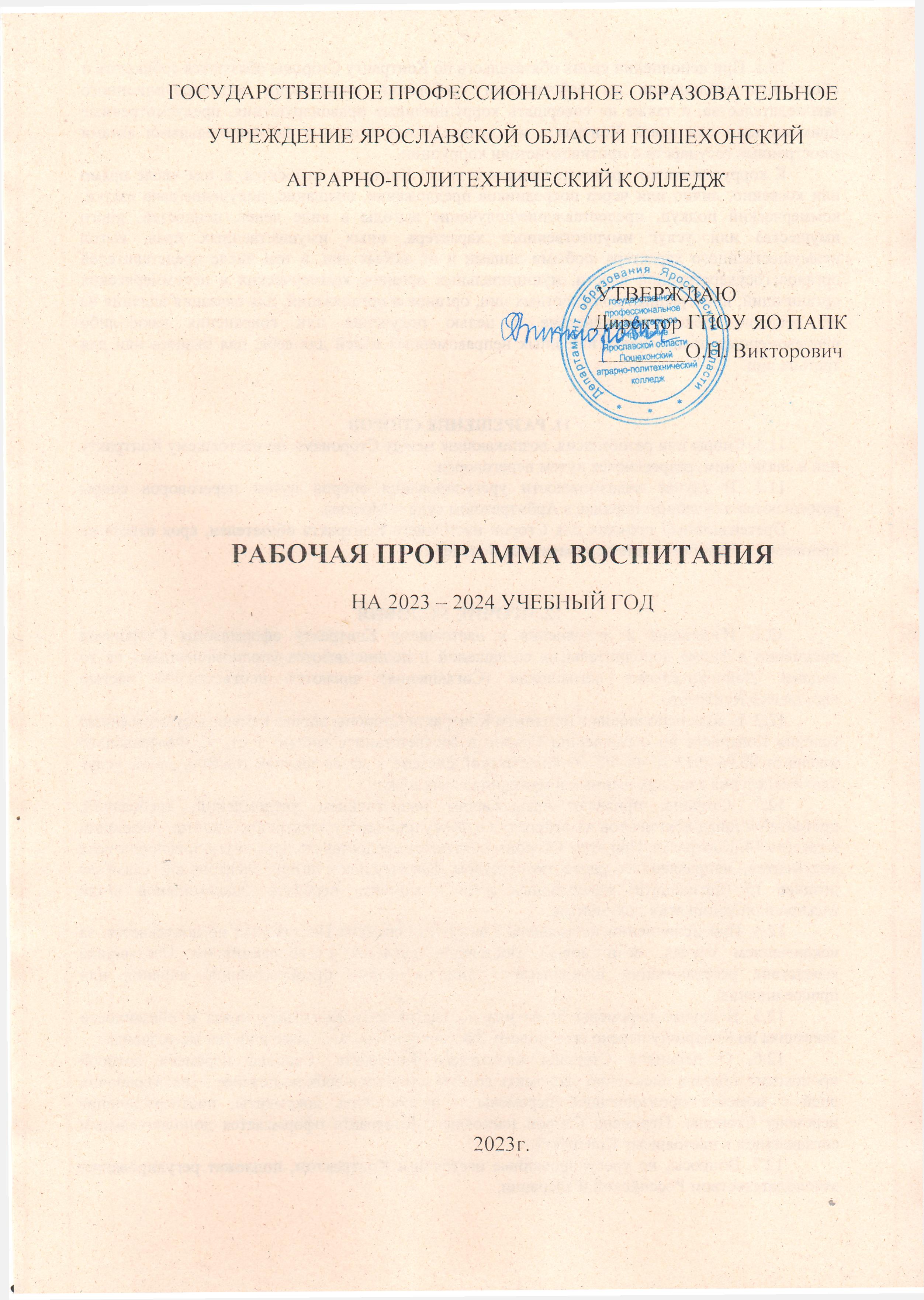  УЧРЕЖДЕНИЕ ЯРОСЛАВСКОЙ ОБЛАСТИ ПОШЕХОНСКИЙ АГРАРНО-ПОЛИТЕХНИЧЕСКИЙ КОЛЛЕДЖУТВЕРЖДАЮДиректор ГПОУ ЯО ПАПК________О.Н. ВикторовичРАБОЧАЯ ПРОГРАММА ВОСПИТАНИЯНА 2023 – 2024 УЧЕБНЫЙ ГОД.2023г.СОДЕРЖАНИЕПояснительная запискаРабочая программа воспитания государственного профессионального образовательного учреждения Ярославской области Пошехонского аграрно-политехнического колледжа (далее-программа воспитания – ГПОУ ЯО ПАПК) по следующим профессиям/специальностям:- 44.02.01 Дошкольное образование;- 38.02.01 Экономика и бухгалтерский учет (по отраслям);- 38.02.02 Страховое дело (по отраслям);- 35.02.14 Охотоведение и звероводство;- 35.02.16 Эксплуатация и ремонт сельскохозяйственной техники;- 35.02.12 Садово-парковое и ландшафтное строительство;- 35.02.09 Водные биоресурсы и аквакультура- 35.01.17 Обработчик рыбы и морепродуктов- 23.01.17 Мастер по ремонту и обслуживанию автомобилей;- 15.01.05 Сварщик	(ручной	и	частично	механизированной сварки (наплавки));- 35.01.13 Тракторист-машинист сельскохозяйственного производства.Программа воспитания разработана на основе:федеральной рабочей программы воспитания для профессиональных образовательных организаций;Конституции Российской Федерации принята на всенародном голосовании 12 декабря 1993 г. с изменениями, одобренными в ходе общероссийского образования 01.07.2020;Федерального закона от 29.12.2012 № 273-ФЗ «Об образовании в Российской Федерации»;Стратегии развития воспитания в Российской Федерации на период до 2025 года (утверждена распоряжением Правительства Российской Федерации от 29.05.2015 № 996-р);Плана мероприятий по ее реализации в 2021 — 2025 годах (утвержден распоряжением Правительства Российской Федерации от 12.11.2020 № 2945- р);Стратегии национальной безопасности Российской Федерации (утверждена Указом Президента Российской Федерации от 02.07.2021 № 400);государственной политики по сохранению и укреплению традиционных российских духовно-нравственных ценностей (утверждены Указом Президента Российской Федерации от 09.11.2022 № 809);Порядка организации и осуществления образовательной деятельности по образовательным программам СПО, утвержденного Приказом Минпросвещения России от 24.08.2022 № 762; Федеральных государственных образовательных стандартов среднего профессионального образования.Указа Президента Российской Федерации от 21.07.2020 № 474 «О национальных целях развития Российской Федерации на период до 2030 года»;Федерального закона от 11 августа 1995 г. № 135-ФЗ «О благотворительной деятельности и добровольчестве (волонтерстве)»;Федерального закона от 19 мая 1995 г. № 82-ФЗ «Об общественных объединениях»;Распоряжения Правительства Российской Федерации от 13 февраля 2019 г.№ 207-р об утверждении Стратегии пространственного развития Российской Федерации на период до 2025 года;Приказа Министерства просвещения Российской Федерации от 1 февраля 2021 г. № 37 об утверждении методик расчета показателей федеральных проектов национального проекта «Образование»;-Устава государственного профессионального образовательного учреждения Ярославской области Пошехонского аграрно-политехнического колледжа и локальных нормативных актов колледжа.Программа воспитания основывается на единстве и преемственности образовательного процесса, сохраняя преемственность по отношению к достижению воспитательных целей общего (среднего) образования, рабочая программа воспитания ГПОУ ЯО ПАПК предусматривает формирование у обучающихся устойчивой системы нравственных ценностей на основе российских традиционных ценностей; формирование исторического сознания; российской культурной и гражданской идентичности.Рабочая программа воспитания предназначена для планирования организации системной воспитательной деятельности; разработана и утверждена Педагогическим советом колледжа. Реализуется в единстве урочной и внеурочной деятельности, осуществляемой совместно с семьёй и другими участниками образовательных отношений, социальными институтами воспитания; предусматривает приобщение обучающихся к российским традиционным духовным ценностям, включая ценности своей этнической группы, правилам и нормам поведения, принятым в российском обществе на основе российских базовых конституционных норм и ценностей; историческое просвещение, формирование российской культурной и  гражданской идентичности обучающихся.Программа включает три раздела: целевой, содержательный, организационный.РАЗДЕЛ 1. ЦЕЛЕВОЙВоспитательная деятельность в ГПОУ ЯО ПАПК, реализующей программы СПО, является неотъемлемой частью образовательного процесса, планируется и осуществляется в соответствии с приоритетами государственной политики в сфере воспитания.Участниками образовательных отношений являются директор, ведущий специалист по социальной работе, советник директора по воспитанию и взаимодействию с детскими общественными объединениями, заместители директора по учебной работе и производственному обучению, преподаватели, кураторы групп, социальный педагог, педагоги дополнительного образования, мастера производственного обучения, преподаватель ОБЖ, руководитель физического воспитания, тьюторы, члены Студенческого совета, представители организаций-работодателей. Родители (законные представители) несовершеннолетних обучающихся имеют преимущественное право на воспитание своих детей. Содержание воспитания обучающихся в колледже определяется содержанием российских базовых (гражданских, национальных) норм и ценностей, которые закреплены в Конституции Российской Федерации. Эти ценности и нормы определяют инвариантное содержание воспитания обучающихся. Вариативный компонент содержания воспитания обучающихся включает духовно-нравственные ценности культуры, традиционных религий народов России.Приоритетной задачей Российской Федерации в сфере воспитания обучающихся является развитие высоконравственной личности, разделяющей российские традиционные духовные ценности, обладающей актуальными знаниями и умениями, способной реализовать свой потенциал в условиях современного общества, готовой к мирному созиданию и защите Родины.1.1 Цель и задачи воспитания обучающихсяВоспитательная программа колледжа направлена на формирование и развитие интеллектуальной, культурной, творческой, нравственной личности обучающегося, будущего специалиста, сочетающего в себе профессиональные знания и умения, высокие моральные и патриотические качества, обладающего правовой и коммуникативной культурой, активной гражданской позицией.В центре воспитательного пространства – личность обучающегося. Преподаватели решают воспитательные задачи через аудиторные занятия: содержание учебной дисциплины, методику преподавания, добросовестное отношение к своим обязанностям, желание помочь каждому обучающемуся, уважительное отношение к ним, умение понять и выслушать каждого, а также заинтересованность в успехах обучающихся, объективность в оценке знаний, широту эрудиции, внешний вид, честность, наличие чувства юмора, что оказывает влияние на воспитание личности обучающихся. Большое влияние на воспитание обучающихся оказывает внеаудиторная деятельность: общеколледжные мероприятия, кураторские часы, экскурсии, участие в акциях и флешмобах и т.д.В соответствии с нормативными правовыми актами Российской Федерации в сфере образования цель воспитания обучающихся: развитие личности, создание условий для самоопределения и социализации на основе социокультурных, духовно-нравственных ценностей и принятых в российском обществе правил и норм поведения в интересах человека, семьи, общества и государства, формирование у обучающихся чувства патриотизма, гражданственности, уважения к памяти защитников Отечества и подвигам Героев Отечества, закону и правопорядку, человеку труда и старшему поколению, взаимного уважения, бережного отношения к культурному наследию и традициям многонационального народа Российской Федерации, природе и окружающей среде.Задачи воспитания:Усвоение обучающимися знаний о нормах, духовно-нравственных ценностей, которые выработало российское общество (социально значимых знаний);Формирование и развитие осознанного позитивного отношения к ценностям, нормам и правилам поведения, принятым в российском обществе (их освоение, принятие), современного научного мировоззрения, мотивации к труду, непрерывному личностному и профессиональному росту;Приобретение социокультурного опыта поведения, общения, межличностных и социальных отношений, в том числе в профессионально ориентированной деятельности;Подготовка к самостоятельной профессиональной деятельности с учетом получаемой квалификации (социально-значимый опыт) во благо своей семьи, народа, Родины и государства;Подготовка к созданию семьи и рождению детей.Применения полученных знаний; достижение личностных результатов освоения общеобразовательных программ в соответствии с ФГОС. Личностные результаты освоения обучающимися общеобразовательных программ включают осознание ими российской гражданской идентичности, сформированность у них ценностей самостоятельности и инициативы, готовность обучающихся к саморазвитию, самостоятельности и личностному самоопределению, наличие мотивации к целенаправленной социально значимой деятельности, сформированность внутренней позиции личности как особого ценностного отношения к себе, окружающим людям и жизни в целом. Воспитательная деятельность в колледже планируется и осуществляется на основе аксиологического, антропологического, культурно-исторического,	системно-деятельностного,	личностно ориентированного подходов и с учетом принципов воспитания: гуманистической направленности воспитания, совместной деятельности молодежи и взрослых, следования нравственному примеру, безопасной жизнедеятельности, инклюзивности.Направления воспитанияПрограмма воспитания ГПОУ ЯО ПАПК реализуется в единстве учебной и воспитательной деятельности колледжа с учетом направлений воспитания:- гражданское воспитание — формирование российской гражданской идентичности, принадлежности к общности граждан Российской Федерации, ее историческому и культурному наследию, многонациональному народу России, уважения к правам, свободам и обязанностям гражданина России, формирование правовой гражданской позиции, правовых знаний и правовой культуры;патриотическое воспитание — формирование чувства глубокой привязанности к своей малой родине, родному краю, России, своему народу и многонациональному народу России, его традициям; чувства гордости за достижения России и ее культуру, желания защищать интересы своей Родины и своего народа;-духовно-нравственное воспитание — формирование устойчивых ценностно-смысловых установок обучающихся по отношению к духовно- нравственным ценностям российского общества, к культуре народов России, готовности к сохранению, преумножению и трансляции культурных традиций и ценностей многонационального российского государства;эстетическое воспитание — формирование эстетической культуры, эстетического отношения к миру, приобщение к лучшим образом отечественного и мирового искусства;физическое воспитание, формирование культуры здорового образа жизни и эмоционального благополучия — формирование осознанного отношения к здоровому и безопасному образу жизни, потребности физического самосовершенствования, неприятия вредных привычек;профессионально - трудовое воспитание – формирование позитивного и добросовестного отношения, культуры труда и трудовых отношений, трудолюбия, профессионально значимых качеств личности, умений и навыков; мотивация к творчеству и инновационной деятельности; осознанного отношения к непрерывному образованию как условиюуспешной профессиональной деятельности, к профессиональной деятельности как средству реализации собственных жизненных планов;экологическое воспитание — формирование потребности экологически целесообразного поведения в природе, понимания влияния социально- экономических процессов на состояние окружающей среды, важности рационального, природопользования; приобретение опыта эколого- направленной деятельности;ценности научного познания — воспитание стремления к познанию себя и других людей, природы и общества, к получению знаний, качественного образования с учетом личностных интересов и общественных потребностей.Целевые ориентиры воспитанияСогласно	«Основам		государственной		политики	по	сохранению	и укреплению духовно нравственных ценностей» (утв. Указом Президента Российской Федерации от 09.11.2022 г. № 809) ключевым инструментом государственной			политики		в	области	образования,	необходимым		для формирования гармонично развитой личности, является воспитание в духе уважения		к		традиционным			ценностям,		таким			как		патриотизм, гражданственность, служение Отечеству и ответственность за его судьбу, высокие	нравственные	идеалы,		крепкая	семья,		созидательный	труд, приоритет		духовного		над		материальным,		гуманизм,		милосердие, справедливость,				коллективизм,			взаимопомощь	и      взаимоуважение, историческая память и преемственность поколений, единство народов России.В соответствии с Федеральным законом от 29.12.2012 г. № 273-ФЗ «Об образовании в Российской Федерации» (в ред. Федерального закона от 31.07.2020 г. № 304-ФЗ) воспитательная деятельность направлена на«…формирование у обучающихся чувства патриотизма, гражданственности, уважения к памяти защитников Отечества и подвигам Героев Отечества, закону и правопорядку, человеку труда и старшему поколению, взаимного уважения, бережного отношения к культурному наследию и традициям многонационального народа Российской Федерации, природе и окружающей среде»Законодательно закрепленные требования в части формирования у обучающихся системы нравственных ценностей отражены в инвариантных планируемых результатах воспитательной деятельности (инвариантные целевые ориентиры воспитания).Инвариантные целевые ориентирыИнвариантные целевые ориентиры воспитания соотносятся с общими компетенциями, формирование которых является результатом освоения программ	подготовки	специалистов	среднего	звена	в соответствии	с требованиями ФГОС СПО.	Документационное обеспечение управления и архивоведениеИнвариантные целевые ориентиры воспитанияЦелевые ориентиры воспитания выпускников ПООГражданское воспитаниеосознанно выражающий свою российскую гражданскую принадлежность (идентичность) в поликультурном, многонациональном и многоконфессиональном российском обществе, в мировом сообществе;сознающий свое единство с народом России как источником власти и субъектом тысячелетие российской государственности, с Российским государством, ответственность за его развитие в настоящем и будущем на основе исторического просвещения, сформированного российского национального исторического сознания;проявляющий гражданско-патриотическую позицию, готовность к защите Родины, способный аргументированно отстаивать суверенитет и достоинство народа России и Российского государства, сохранять и защищать историческую правду;ориентированный на активное гражданское участие на основе уважения закона и правопорядка, прав и свобод сограждан; осознанно и деятельно выражающий неприятие любой дискриминации по социальным, национальным, расовым, религиозным признакам, проявлений экстремизма, терроризма, коррупции, антигосударственной деятельности;обладающий опытом гражданской социально значимой деятельности (в студенческом	самоуправлении,	добровольческом	движении, предпринимательской деятельности, экологических, военно-патриотических и др. объединениях, акциях, программах).Патриотическое воспитаниеосознающий свою национальную, этническую принадлежность, приверженность к родной культуре, любовь к своему народу;сознающий причастность к многонациональному народу Российской Федерации, Отечеству, общероссийскую идентичность;проявляющий деятельное ценностное отношение к историческому и культурному наследию своего и других народов России, их традициях, праздникам;проявляющий уважение к соотечественникам, проживающим за рубежом, поддерживающий их права, защиту их интересов в сохранении общероссийской идентичности.Духовно-нравственное воспитаниепроявляющий приверженность традиционным духовно-нравственным ценностям, культуре народов России с учетом мировоззренческого, национального, конфессионального самоопределения;проявляющий уважение к жизни и достоинству каждого человека, свободе мировоззренческого выбора и самоопределения, к представителям различных этнических групп, религий народов России, их национальному достоинству и религиозным чувствам с учетом соблюдения конституционных прав и свобод всех граждан;понимающий и деятельно выражающий ценность межнационального, межрелигиозного согласия, способный вести диалог с людьми разных национальностей и вероисповеданий, находить общие цели и сотрудничать для их достижения;ориентированный на создание устойчивой семьи на основе российских традиционных семейных ценностей, понимая брака как союза мужчины и женщины, неприятия насилия в семье и ухода от родительской ответственности;обладающий сформированными представителями о ценности и значении в отечественной и мировой культуре языков и литературы народов России.Эстетическое воспитаниевыражающий понимание ценности отечественного и мирового искусства, российского и мирового художественного наследия;проявляющий понимание художественной культуры как средства как средства коммуникации и самовыражения в современном обществе, значение нравственных норм, ценностей, традиций в искусстве; проявляющий восприимчивость к разным видам искусства, понимание эмоционального воздействия искусства, его влияния на душевное состояние и поведение людей, умеющий критически оценивать это влияние;ориентированный на осознанное творческое самовыражение, реализацию творческих способностей с учетом российских традиционных духовных, нравственных, социокультурных ценностей; на эстетическое обустройство собственного быта, профессиональной среды.Физическое воспитание, формирование культуры здоровья и эмоционального благополучияпонимающий и выражающий в практической деятельности ценность жизни, здоровья и безопасности, значение личных усилий в сохранении и укреплении своего здоровья и здоровья других людей;соблюдающий правила личной и общественной безопасности, в том числе безопасного поведения в информационной среде;выражающий на практике установку на здоровый образ жизни (здоровое питание, соблюдение гигиены, режим занятий и отдыха, регулярную физическую активность), стремление к физическому совершенствованию, соблюдающий и пропагандирующий безопасный и здоровый образ жизни;-проявляющий сознательное и обоснованное неприятие вредных привычек (курение, употребления алкоголя, наркотиков, любых форм зависимостей), деструктивного поведения в обществе и цифровой среде, понимание их вреда для физического и психического здоровья;демонстрирующий навыки рефлексии своего состояния (физического, эмоционального, психологического), понимая состояния других людей с точки зрения безопасности, в том числе техники безопасности, сознательного управления своим эмоциональным состоянием;демонстрирующий и развивающий свою физическую подготовку, необходимую для успешной адаптации к избранной профессиональной деятельности, способности адаптироваться к стрессовым ситуациям в общении, в изменяющихся условиях (профессиональных, социальных, информационных, природных), эффективно действовать в чрезвычайных ситуациях;использующий средства физической культуры для сохранения и укрепления здоровья в процессе профессиональной деятельности и поддержания необходимого уровня физической подготовленности.Профессионально-трудовое воспитаниепонимающий профессиональные идеалы и ценности, уважающий труд, результаты труда, трудовые достижения российского народа, трудовые и профессиональные достижения своих земляков, их вклад в развитие своего поселения, края, страны;участвующий в социально значимой трудовой и профессиональной деятельности разного вида в семье, образовательной организации, на базах производственной практики, в своей местности;выражающий осознанную готовность к непрерывному образованию и самообразованию в выбранной сфере профессиональной деятельности;понимающий специфику профессионально-трудовой деятельности, регулирования трудовых отношений, готовый учиться и трудиться в современном высокотехнологическом мире;ориентированный на осознанное освоение выбранной сферы профессиональной деятельности в российском обществе с учетом личных жизненных планов, потребностей своей семьи, общества;планирующий и реализующий собственное профессиональное и личностное развитие, предпринимательскую деятельность в профессиональной сфере, использующий знания на финансовой грамотности, взаимодействующий и работающий в коллективе, умеющий пользоваться профессиональной документацией;обладающий сформированными представлениями о значении и ценности выбранной профессии, проявляющий уважение к своей профессии и своему профессиональному сообществу, поддерживающий благоприятный образ своей профессии в обществе.Экологическое воспитаниедемонстрирующий в поведении сформированность экологической культуры на основе понимания влияния социально-экономических процессов на природу, в том числе на глобальном уровне, ответственность за действия в природной среде;выражающий деятельное неприятие действий, приносящих вред природе, содействие сохранению и защите окружающей среды;применяющий знания общеобразовательных и профессиональных дисциплин для разумного, бережного производства и природопользования, ресурсосбережения в быту, в профессиональной среде, общественном пространстве;имеющий и развивающий опыт экологически направленной, природоохранной, ресурсосберегающей деятельности, в том числе в рамках выбранной специальности, способствующий его приобретению другими людьми.Ценности научного познаниядеятель но выражающий познавательные интересы в разных предметных областях с учетом своих интересов, способностей, достижений, выбранного направления профессионального образования и подготовки;обладающий представлением о современной научной картине мира, достижениях науки и техники, аргументированно выражающий понимание значения науки и технологий для развития российского общества и обеспечения его безопасности;демонстрирующий навыки критического мышления, определения достоверной научной информации, в том числе в сфере профессиональной деятельности;умеющий выбирать способы решения задач профессиональной деятельности применительно к различным контекстам;использующий современные средства поиска, анализа и интерпретации информации, информационные технологии для выполнения задач профессиональной деятельности;развивающий и применяющий навыки наблюдения, накопления и систематизации фактов, осмысления опыта в естественнонаучной и гуманитарной областях познания, исследовательской и профессиональной деятельности.1.3.2. Вариативные целевые ориентирыСоциально-психологическая поддержка обучающихсяумеющий выходить из кризисных ситуациях, депрессивного состояния, тревоги;повышение	психологической	культуры	субъектов	образовательного процесса;умеющий пользоваться психологической помощью и поддержкой субъектов образовательного процесса и решать проблемы личностного развития;умеющий развить способности к саморазвитию и самоопределению.РАЗДЕЛ 2 СОДЕРЖАТЕЛЬНЫЙУклад государственного профессионального образовательного учреждения Ярославской области Пошехонского аграрно-политехнического колледжаГосударственное профессиональное образовательное учреждение Ярославской области Пошехонский аграрно-политехнический колледж (ГПОУ ЯО Пошехонский аграрно-политехнический колледж) создано в соответствии с Гражданским кодексом Российской Федерации Бюджетным кодексом Российской	Федерации, Федеральным законом от 12 января 1996 года № 7-ФЗ «О некоммерческих организациях», Федеральным законом Российской Федерации от 29 декабря 2012 года № 273-ФЗ «Об образовании в Российской Федерации». Пошехонье-Володарский льноводный техникум создан 15 января 1931 года на базе рабочего факультета (рабфака) совместным постановлением Министерства земледелия и Ивановского обкома партии. Техникум должен был готовить агрономов для только что организованных колхозов и совхозов Российской Федерации с уклоном льноводства. Учебному заведению была выделена земля и организовано учебное хозяйство для проведения учебной практики и привития производственных навыков учащимся. Сформирован первый коллектив преподавателей 8 человек, в его составе были: Сальникова Валентина Ивановна – преподаватель ботаники, Соколов Сергей Иванович – преподаватель агрохимии, Озорнов Тихон Григорьевич – преподаватель растениеводства и общего земледелия, Воронина Тамара Тимофеевна – преподаватель физики и математики, Драбовский Павел Владимирович – преподаватель механизации и электрификации сельскохозяйственного производства и другие, которые пользовались большим авторитетом у учащихся.Уже в конце 1931 года был произведен прием на 1 курс в количестве 22 учащихся. Первым директором стал Сальников Михаил Петрович, а его заместителем по учебной работе  – Горяченков  Дмитрий Васильевич, преподававший животноводство. Руководители техникума люди больших организаторских способностей, что было крайне необходимо для создания нормальной работы учебного заведения. Многое пришлось сделать, что бы через 3 года иметь возможность принять на 1 курс 60 человек. Учащиеся с большим старанием взялись за учебу, хотя условия для занятий были трудные, не хватало учебников, бумаги, учебных пособий, тяжелые жилищно-бытовые условия. Но, несмотря на трудности, учащиеся занимались в учебном хозяйстве опытнической работой, обобщали передовой опыт хозяйств области, выступали с сообщениями «Новое в сельском хозяйстве» перед тружениками района, проводили большую культурно-массовую работу на селе, а самое главное – добивались глубоких прочных и всесторонних знаний.В 1934 году из стен техникума вышли первые 22 агронома, специалисты для села. Все они энергично, с молодым задором включились в работу и хорошо зарекомендовали себя. В 1937 году новый директор техникума Трофимов Дмитрий Данилович вместе с педагогическим коллективом продолжали наращивать выпуск специалистов. За десять предвоенных лет техникум вручил диплом агронома 240 выпускникам. Увеличился численно преподавательский штат, в состав которого вошли: Конкин Иван Георгиевич, супруги Таевы: Александра Павловна и Алексей Петрович, Шеметовский Павел Александрович, Гаврилов Михаил Александрович. В грозные годы Великой Отечественной войны сотрудники и учащиеся техникума плечом к плечу встали на защиту Отечества, многие из них пали смертью храбрых. В тяжелое для Родины и народа время, техникум продолжал готовить специалистов самой нужной профессии: его выпускники кормили фронт и тыл хлебом. За период 1941 – 1945 годов техникум подготовил 126 специалистов для села. Одновременно учащиеся оказали большую помощь хозяйствам района в заготовке кормов, уборке урожая, включились в пропагандистскую работу в деревне.В 1942 году техникум арендует новое здание, в котором коллектив работал 44 года. В разное время директорами техникума были  Растягаев Д. В., Горяченков Д. В. , Тихомиров Н. И. Инициативные руководители много сделали для улучшения учебной работы, в том числе, и развитии производственной базы. Несколько раз меняется профиль техникума, наименование, в 50-е годы он выпускает агрономов-полеводов и имеет название «Полеводческий» техникум. При техникуме открывается годичная сельскохозяйственная школа, которая готовит полеводов, животноводов и счетоводов. В 1956 – 1958 годах Пошехонский техникум принимает учащихся Любимского и Ярославского сельскохозяйственных техникумов, которые были ликвидированы. В 1960 году открывается агрохимическое отделение, выпускники которого и сейчас работают в агрохимических лабораториях Российской Федерации.Яркими страницами жизни Пошехонье-Володарского сельскохозяйственного техникума становятся годы 60-е и 70-е, когда в течение 20 лет директором  техникума  работал Карабанов Иван Васильевич. Быстро развивается материально-техническая база техникума, создаются нормальные условия для учебы и жизни учащихся: построены общежития на 300 учащихся, два жилых дома для сотрудников, проведена теплофикация в здании, выстроен корпус механизации, здание библиотеки, открывается типовая столовая и начинается строительство нового учебного корпуса. Техникум превратился в крупное сельскохозяйственное среднее-специальное учебное заведение с количеством учащихся на очном отделении 480 – 530, а с заочным, которое было открыто в 1958 году, 900 – 1100 учащихся. В первый год на заочное отделение было принято 18 производственников из колхозов и совхозов области, это были опытные председатели колхозов, бригадиры, управляющие отделениями, не имевшие специального сельскохозяйственного образования. В центре внимания администрации был и кадровый вопрос. Многие преподаватели, инструкторы, служащие, рабочие учхоза проработали в техникуме не по одному десятку лет. Такие товарищи, как Смекалова А.Ф., Дьячков И.А., Громов С.И., заслуженный учитель школы РСФСР Травников А.П., Тевризова М.Н., Порошина Н.Г., Воронова Е.В., Смирнова В.Ф., Кондратьев И.А., Вторушина З.С., Русаков Н.Ф. и Русакова Л.И., Соловьев А.П., Астафьев В.Г., Ручкин С.А., Каигородцева Л.П., Ширяева Е.К., Смирнов В.М.,  Шашкин Г.К., Зайцева П.Н., Чекмарева М.Г., Смирнова Ф.И., Смирнова А.И., Лебедева Е.И., Шеметова М.С. и многие, многие другие. Атмосфера сотрудничества, творчество дали свои результаты: преподаватели Воронова Е.В., Хмелев В.Ф., составили учебные пособия; на зональных смотрах отмечаются высокие результаты преподавателей  специалистов Русаковой Л.И., Свирцевой А.А., высок процент закрепляемости выпускников в деревне и положительные отзывы о молодых специалистах руководителей и крестьян из хозяйств в адрес техникума и областного управления стали нормой.В 1967 – 1968 годах по Постановлению Ярославского обкома КПСС были организованы при техникуме специальные группы, которые состояли из руководящих партийных и советских работников. Все они успешно закончили заочное отделение техникума. В их числе получили диплом агронома Кубышкин П.Ф., Шаматонова А.В., Малышев А.М., Селиванов Л.Д., Чистяков В.Г., Рощин А.Г., Волков Н.М. и другие, которые в разное время были на руководящей работе в районе и области. И сейчас техникум совершенствует систему подготовки кадров по заочному обучению. За добросовестный труд многие преподаватели награждены Почетными грамотами, а Карабанов Иван Васильевич и Воронова Елизавета Васильевна имеют правительственные награды. Большим авторитетом и уважением в коллективе и среди учащихся пользовался Астафьев Геннадий Васильевич, который проработал в техникуме 30 лет. Начал заведующим учебно-производственного хозяйства, затем преподавателем геодезии и мелиорации, а с 1948 года по 1973 год, т.е. 25 лет был заместителем директора по учебной работе.Долгие годы техникум направлял выпускников во многие области и края Российской Федерации. Поэтому сейчас наши выпускники работают в центральных, нечерноземных областях Европейской части, на Урале, Дальнем Востоке, Сахалине, принимали наши выпускники участие и в освоении целинных и залежных земель Сибири и Казахстана. С 1958 года техникум ведет подготовку специалистов только для Ярославской области, которые направляются на работу в колхозы, совхозы в качестве агрономов хозяйств. В семидесятые годы встал вопрос о направлении агрономов для работы управляющими хозяйств и бригадирами, наших выпускников можно встретить на этих должностях. Почти за 60 лет работы техникума подготовлено свыше 5,5 тыс. специалистов сельского хозяйства, главным образом, агрономов, которые вместе с дипломом получили свидетельство тракториста-машиниста и шофера-любителя, а также лаборанта по определению качества зерна.В 1978 году директором техникума назначается Карасев Юрий Павлович, который проводит большую работу по строительству учебного корпуса, трех жилых домов для сотрудников техникума. Все помещения, расположенные на территории техникума, подключаются к отопительной системе центральной котельной города. Много сделано и в учебно-производственном хозяйстве: построены ферма, телятник, мастерская и гараж, зерносклад, пять двухквартирных домов, учхоз имеет водопровод.В феврале 1987 г. Карасев Ю.П. был переведен на другую работу. Директором был назначен Жгулев Василий Анисимович. Перестройка в стране требовала перестройки и в работе учебного заведения. С 1989г техникум начинает готовить специалистов нового профиля: организаторов-технологов сельскохозяйственного производства. А это значит, что в кратчайшие сроки надо изучить программы, подготовить учебную производственную базу техникума, создать условия перепрофилирования  педагогических кадров, энергично вести профориентационную работу в области. Время требует от педагогического коллектива дать новое свежее дыхание единственному специальному учебному заведению в Пошехонском районе.Правой рукой директора, для осуществления этой работы, становится Русакова Людмила Ивановна, с сентября 1959 года работающая на посту заместителя директора по учебно-воспитательной работе. Неоценимую услугу оказала она как своему непосредственному руководителю, так и всему учебному заведению. Её вклад в дело развития учебного заведения трудно переоценить. Человек, на которого можно было равняться во всем, талантливый и строгий педагог, вдумчивый и добросовестный руководитель.За 20 лет руководства непростые решения приходилось принимать Жгулеву Василию Анисимовичу. Тяжелой была ситуация в сельском хозяйстве, напряженной атмосфера в стране. Перестало функционировать учебное хозяйство «Петрино». Чтобы выжить,  администрация колледжа открывала новые специальности. Такие, как: «Экономика, бухгалтерский учет и контроль», «Страховое дело», группы профессиональной подготовки: «Оператор ПЭВМ», «Тракторист-машинист», «Водитель транспортных средств»,  «Слесарь-ремонтник», «Электрогазосварщик», «Электрик», и многие другие.Начиная с 2005 года из-за ухудшения демографической ситуации в стране, ухудшается прием в учебное заведение. С 2007 года эти трудности со своей командой преодолевает новый директор – Шамутина Анна Александровна. Особенно популярными в техникуме становятся коммерческие  группы автолюбителей. Коллектив под руководством администрации лицензирует новые специальности: «Садово-парковое и ландшафтное строительство»,  «Охотоведение и звероводство», «Менеджмент», «Сварщик».В мае 2009 года колледж, пройдя очередную аккредитацию, возвращает себе прежнее имя и становится Государственным образовательным учреждением среднего специального образования Пошехонским сельскохозяйственным техникумом. В июле 2009 года руководить учебным заведением после конкурсного отбора назначена Викторович Ольга Николаевна. Главная задача для учебного заведения – это по-прежнему набор. Для увеличения приема обучающихся было принято решение лицензировать еще несколько новых специальностей: «Автомеханик», «Тракторист-машинист сельхозпроизводства», а для ребят на базе аттестатов специальных коррекционных школ – «Электросварщик ручной сварки», «Слесарь-ремонтник», «Плодоовощевод».Начинает улучшаться материально-техническая база учреждения. Сделан ремонт в общежитии, закуплена новая мебель, как в общежитие, так и в учебные кабинеты. Осуществлены капитальные  ремонты в учебных кабинетах, капитальный ремонт в спортзале, закуплено новое оборудование для кабинета «Автомехаников», «Трактористов-машинистов с/х производства», списан старый парк сельхозмашин. Приобретена новая техника: трактор МТЗ-82 с навесным оборудованием (фронтальный погрузчик, дисковая борона, плуг, окучник), трактор Т30-69, микроавтобус  «Газель», легковой автомобиль  RENAULT LOGAN. Построен фактически новый автодром для подготовки водителей категории «А», «В», «В,С». Возобновлены сельскохозяйственные работы в учебном хозяйстве Петрино. Студенты вновь, спустя 10 лет садят капусту и картофель для своих нужд и для продажи. Безвозмездно оказывает  помощь учебному заведению его выпускник Лапин Николай Викторович директор ПСК «Родина» Ярославского района. Продолжается плодотворное сотрудничество Пошехонского сельскохозяйственного техникума с Ярославской Государственной Тимирязевской сельскохозяйственной Академией, Рыбинским Государственным авиационным техническим университетом. Налаживаются хорошие дружеские отношения с Ленинградским государственным университетом имени А.С. Пушкина.С улучшением демографической ситуации в стране в  2012 году открывается специальность – «Дошкольное образование», необходимая району в связи с открытием детских садов и увеличением рабочих мест. С 2018 года с целью развития сельскохозяйственной направленности учреждения открыта новая специальность – «Ихтиология и рыбоводство», а в 2019 году к ней добавляются «Обработка водных биоресурсов» и «Обработчик рыбы и морепродуктов». С этой же целью в 2021 году появляется специальность «Эксплуатация и ремонт сельскохозяйственной техники и оборудования».В 2015 году приобретен грузовой автомобиль для учебного вождения Автомехаников. В 2018 году заменена АПС и СОУЭ в учебном корпусе, общежитии, гараже и машинном зале, в 2020 году проведен капитальный ремонт крыши в общежитии, в 2021 году смонтировано наружное освещение территории колледжа, в 2022 году сделан ремонт кабинета 31 для подготовки специалистов садово-паркового и ландшафтного строительства и оборудован новыми ноутбуками по программе «Цифровая среда» по которой учреждению были безвозмездно переданы 45 ноутбуков, принтер. В 2023 году приобретен принтер для печати дипломов нового образца, создана и оборудована площадка для компетенции «Садовник» регионального чемпионата Абилимпикс.  В нашем колледже работает дружный и высококвалифицированный коллектив, который стремится к заданному качеству среднего профессионального образования, успешной социализации молодежи и взрослого населения, удовлетворявшего потребности экономики Ярославской области в кадрах высокой квалификации.Миссия колледжа нацелена на подготовку специалистов нового типа, достойных граждан России, ориентированных на высокие нравственные ценности, свободно владеющих своей профессией, готовых к эффективной профессиональной деятельности на уровне современных стандартов и передовых технологий, способных жить и трудиться в стремительно меняющихся социально-экономических условиях.Большую роль в учебно-воспитательном процессе играют ключевые дела колледжа, являющиеся одним из вариантов совместной деятельности обучающихся и преподавателей. Важной чертой каждого ключевого дела является его коллективный характер на всех стадиях реализации: разработка, планирование, проведение, подведение итогов, анализ результатов. В проведении общих дел присутствует как соревновательность между группами, так и конструктивное межгрупповое и межвозрастное взаимодействие обучающихся, а также их социальная активность.Открытость жизни колледжа обеспечивается освещением всех важнейших событий в интернет-пространстве: на сайте колледжа https://selhoztehn-posh.edu.yar.ru/ и в сообществах образовательной организации в социальной сети ВКонтакте https://vk.com/public55880230 https://vk.com/club187360915 .Большое влияние на воспитание обучающихся оказывает внеаудиторная деятельность, организованная, в том числе, через студенческие объединения. В колледже созданы 2 волонтерских отряда «Медиаволонтеры PRO COLLEGE» и «Волонтеры будущего». Работают Студенческие советы колледжа и общежития, центр детских инициатив и физкультурно-спортивный клуб ПАПК.ГПОУ ЯО Пошехонский аграрно-политехнический колледж работает в единстве и преемственной связи с образовательными и социальными учреждениями, учреждениями дорожной и автотранспортной отрасли, сферы обслуживания города Пошехонье. Связь между социальными партнёрами закрепляется договорами на основе Устава колледжа и данной Программы.ГПОУ ЯО Пошехонский аграрно-политехнический колледж:- работает в сотрудничестве с ГКУ «ЦЗН Пошехонского МР ЯО».-  привлекает специалистов ГУ ЯО «Центра оценки и контроля качества образования» и ГАУ ДПО ЯО «Института развития образования» для оказания методической помощи педагогическому коллективу колледжа в реализации компетентностного подхода к подготовке специалистов, в проведении научно-практических семинаров, конференций по актуальным  направлениям в педагогической науке и практике;-  направляет   преподавателей, мастеров производственного обучения колледжа  на стажировку на договорной основе;-  направляет лучших выпускников колледжа на обучение в РГАТУ имени П. А. Соловьева и ФГБОУ ВО Ярославский государственный аграрный университет.Колледж активно связан с социумом. Социальными партнёрами являются как общественные организации так и муниципальные  учреждения и потенциальные работодатели:Комиссия по делам несовершеннолетних и защите их прав Пошехонского района,Отдел полиции «Пошехонский», ГУЗ Пошехонская ЦРБ (поликлиника),Администрация Пошехонского муниципального района, МУ «Социальное агентство молодежи», МБУК «Центральная библиотечная система», МБУ ДО Центр «Эдельвейс», МУК «Центр сохранения и развития культуры»,МУК «Межпоселенческий культурно-досуговый центр»,Кинотеатр «Юбилейный»,Отдел по делам культуры, молодежи, спорта и туризма Администрации Пошехонского района,Спортивный центр «Орион»,Детская модельная библиотека,ГКУ ЯО ОПС Пожарная часть № 54,Военный комиссариат Пошехонского района Ярославской области,Территориальная избирательная комиссия,МБОУ СШ № 1 г. Пошехонье,МБОУ СШ № 2 г. Пошехонье.ФГБУ «Главрыбвод»г. Ярославль,ОАО «Пошехонский рыбозавод»;ООО «Рыбная империя»МБУ «Благоустройство» г. ПошехоньеПошехонское отделение Ярославской региональной общественной организации «Областное общество охотников и рыболовов»;ООО «Производство Кумылженских минеральных вод» охотхозяйство «Глазуновское» Волгоградской области;Тутаевское отделение Ярославской региональной общественной организации "Областное общество охотников и рыболовов";ООО «Биряковское охотхозяйство», Вологодской области;Ростовское отделение Ярославской региональной общественной организации "Областное общество охотников и рыболовов";ООО «Никольское охотничье хозяйство военно-охотничьего общества» Ярославской области;АО «Ярославское АТП» Пошехонский филиал;Агентский центр «Пошехонский» ПАО СК «Росгосстрах»;Колхоз «Новая Жизнь» Пошехонского района;МБДОУ детский сад  № 7 «Улыбка»;МБДОУ детский сад № 2 «Рябинка»;МБДОУ детский сад № 5 «Умка»;МДОУ «Детский сад № 109» г. Ярославля;МОУ Первомайская СОШ с дошкольными группами с. Кукобой;МБДОУ д/с «Теремок», г. Данилова;МДОУ д/с «Березка» Первомайского района;МБОУ Кременевская ОШ, дошкольная группа Пошехонского района;ПО «Пошехоньехлеб» г. Пошехонье;ООО «Агрофирма Кештома» Пошехонского района;АО «Даниловское автотранспортное предприятие» г. Данилова;Колхоз имени Калинина Пошехонского района;МКУ ЦОФ ОМСУ Пошехонского МР;«Сельхозпредприятие Юрьевское» Первомайского района.Воспитательный процесс в ГПОУ ЯО Пошехонском аграрно-политехническом колледже базируется на социокультурных и духовно-нравственных ценностях, принятых в российском обществе, при этом наиболее значимыми для среднего профессионального образования являются:ценность самоопределения и самореализации в образовании необходима для построения общества, основанного на признании человеческого достоинства. Личностное, а затем профессионально- личностное развитие человека выступает смысловым центром образования;ценность профессионализма ориентирует на высокую социальную значимость профессиональной квалификации и профессиональной компетентности, подготовленности к выполнению задач профессиональной деятельности. Профессионализм специалиста проявляется в непрерывном самообразовании и саморазвитии, профессиональной мобильности в быстро меняющемся мире под влиянием цифровой трансформации;осмысленный, производительный и качественный профессиональный труд представляет собой важную ценность, следствием которой является экономическая самостоятельность и зрелость личности;ценность социального доверия и партнерства. В результатах образования заинтересованных различные социальные институты, и, чтобы интересы всех сторон были учтены, им нужно научиться договориться друг с другом, находить точки пересечения, при необходимости - идти на компромисс.Процесс воспитания в колледже основывается на следующих принципах:принцип общественной направленности - соответствие характера и содержания воспитания социокультурным потребностям, интересам страны и народа;принцип субъективности – развитие способности обучающихся, выпускника осознавать себя во взаимоотношениях с людьми и миром, оценивать свои действия и предвидеть их последствия, отстаивать свою нравственную, гражданскую позицию, противостоять внешнему негативному влиянию;соблюдение законности и прав обучающегося и его семьи (законных представителей), соблюдения конфиденциальности информации о обучающихся и семье, приоритета безопасности обучающихся при нахождении в колледже;создание в колледже психологически комфортной практико- ориентированной образовательной среды, направленной на формирование умения учиться самостоятельно в течение всей жизни;личностно-ориентированный и деятельностный подходы в воспитании - организация воспитательного процесса через социально- значимую и значимую для личности обучающегося и педагогов совместную деятельность, спору на положительное в человеке, создание условий для получения необходимого выпускнику опыта, приоритет активных и интерактивных методов воспитания, проектной деятельности и т.д.;принцип социального и сетевого партнерства – непосредственное участие в воспитательном процессе представителей работодателей – носителей профессиональной корпоративной культуры; использование при организации воспитательного процесса ресурсного потенциала организаций дополнительного образования детей и взрослых, общественных объединений и организаций и т.д.Воспитательные модули: виды, формы, содержание      воспитательной деятельностиЦенностными основами учебно-воспитательной работы служат уважение к личности обучающегося, сохранение его психического и нравственного благополучия, ценностных ориентаций, личностное развитие и профессиональное становление.Виды, формы и содержание воспитательной деятельности организуются по следующим модулям:ИНВАРИАНТНЫЕМодуль 1. Образовательная деятельностьМодуль 2. КураторствоМодуль 3. НаставничествоМодуль 4 Основные воспитательные мероприятияМодуль 5 Организация предметно-пространственной средыМодуль 6 Взаимодействие с родителями (законными представителями) Модуль 7 СамоуправлениеМодуль 8 Профилактика и безопасностьМодуль 9 Социальное партнерство и участие работодателейМодуль 10 Профессиональное развитие, адаптация и трудоустройство ВАРИАТИВНЫЕМодуль 11. Молодежные общественные объединения, клубы Модуль 12. Экологическое воспитаниеМодуль 13. Гражданско-правовое и патриотическое воспитаниеМодуль 14. Духовно-нравственное и культурно-эстетическое воспитание Модуль 15. Антикоррупционное воспитаниеОсновные модулиМодуль «Образовательная деятельность»Содержание учебного материала обеспечивает интеллектуальное развитие обучающегося, его профессиональное становление. Обучающийся овладевает системой научных понятий, закономерностей, профессиональной терминологией, основами профессиональной деятельности, в ходе которой формируется отношение обучающегося к будущей профессии, мотивация к труду.Реализация воспитательного потенциала образовательной деятельности предусматривает:максимальное использование воспитательных возможностей содержания учебных дисциплин и профессиональных модулей для формирования у обучающихся позитивного отношения к российским традиционным духовно- нравственным и социокультурным ценностям; подбор соответствующего тематического содержания, текстов для чтения, задач для решения, проблемных ситуаций для обсуждений и т. п., отвечающих содержанию и задачам воспитания;привлечения внимания обучающихся к ценностному аспекту изучаемых на аудиторных занятиях объектов, явлений, событий и т.д., инициирование обсуждений, высказываний обучающимися своего мнения, выработки личностного отношения к изучаемым событиям, явлениям;выбор методов, методик, технологий, оказывающих воспитательное воздействие на личность в соответствии с воспитательным идеалом, целью и задачами воспитания; реализация воспитательного потенциала в учебной деятельности;- применение интерактивных форм учебной работы: интеллектуальных, стимулирующих познавательную мотивацию, игровых методик, дискуссий, дающих возможность развивать опыт ведения конструктивного диалога, групповой работы, выстраивания отношений и действий в команде, развивающих критическое мышление;использование учебных материалов (образовательного контента, художественных фильмов, литературных произведений и т.д.), способствующих повышению статуса и престижа рабочих профессий, прославляющих трудовые достижения, повествующих о семейных трудовых династиях;инициирование и поддержка исследовательской деятельности при изучении учебных дисциплин и профессиональных модулей в форме индивидуальных и групповых проектов, исследовательских работ воспитательной направленности:проведение занятий, классных часов, круглых столов и квесты исторического просвещения, патриотической, гражданской, экологической научно-познавательной, краеведческой, историко - культурной, туристско- краеведческой, спортивно-оздоровительной, художественно-эстетической, духовно-нравственной направленности, а также формирование готовности обучающихся к вступлению в брак и осознанному родительству;организация и проведение экскурсий в музеи, на предприятия, а также поход в кинотеатр и др.При взаимодействии преподавателя и обучающегося в ходе учебного занятия основой является увлеченность педагогического работника преподаваемой дисциплиной, модулем, а также уважительное, доброжелательное отношение к обучающемуся. Помощь педагога в формировании опыта преодоления трудностей в освоении нового способствует мотивации обучающегося к обучению и к профессиональной деятельности.Создание в ходе учебных занятий опыта успешного взаимодействия обучающегося друг с другом, умение выстраивать отношения в минигруппе, в обычной учебной группе - важное социальное умение, помогающее не только в профессиональном, но и в социальном становлении личности.Самостоятельная работа обучающихся обеспечивает опыт самостоятельного приобретения новых знаний, учит планированию и достижению цели.Организация образовательного процесса создает для каждого обучающегося атмосферу активного, творческого овладения квалификацией.Формы реализации модуля: лекции; семинарские, практические или лабораторные занятия; курсовая работа; реферат; исследовательская работа; олимпиады; конкурсы; консультации; конференция; беседа; презентация; квест ы и другие.Модуль 2 КураторствоРеализация воспитательного потенциала кураторства как особого вида педагогической деятельности, направленной в первую очередь на решение задач воспитания и социализации обучающихся, предусматривает:организацию социально-значимых совместных проектов, отвечающих потребностям обучающихся, дающих возможности для их самореализации,установления и укрепления доверительных отношений внутри учебной группы и между группой и куратором;сплочение коллектива группы через игры и тренинги на командообразование, походы, экскурсии, празднования дней рождения, тематические вечера и т.п.организацию и проведение регулярных родительских собраний, информирование родителей об академической успеваемости и проблемах обучающихся, их положение в студенческой группе, о жизни группы в целом; помощь родителям и иным членам семьи во взаимодействии с педагогическим коллективом и руководством;работа с обучающимися, вступивших в ранние семейные отношения, проведение консультаций по вопросам этики и психологии семейной жизни, семейного права;планирование, подготовка и проведение праздников, фестивалей, конкурсов, соревнований и т.д. с обучающимися;проектирование программы индивидуальной поддержки сопровождения обучающихся, испытывающих трудности в учебном процессе;планирование и проведение групповых собраний, бесед, классных часов по плану куратора;доверительное общение и поддержка обучающихся в решении проблем (налаживание взаимоотношений с однокурсниками или педагогами, успеваемость, посещаемость и т.д.), совместный поиск решений проблем, коррекция поведения через беседы индивидуально и (или) вместе с их родителями, с другими обучающимися группы;регулярные консультации с преподавателями, направленные на формирование единства мнений и требований педагогов по вопросам обучения и воспитания, предупреждение и разрешение конфликтов между преподавателями и обучающимися;Модуль 3 НаставничествоРеализация воспитательного потенциала наставничества как уникальной технологии передачи опыта и знаний предусматривает:разработку программы наставничества;содействие осознанному выбору оптимальной образовательной траектории, в том числе для обучающихся с особыми потребностями детей с ОВЗ, одаренных, обучающихся, находящихся в трудной жизненной ситуации;оказание психологической и профессиональной поддержки наставляемому в реализации им индивидуального маршрута и в жизненном самоопределении;определение инструментов оценки эффективности мероприятий по адаптации и стажировке наставляемого;привлечение к наставнической деятельности признанных авторитетных специалистов, имеющих большой профессиональный и жизненный опыт (сотрудников предприятий и организаций – партнеров);Реализуемые в Колледже модели взаимодействия в рамках форм наставничества:«педагог-обучающийся»:− «педагог – неуспевающий обучающийся» - педагог, имеющий высокий уровень профессионального мастерства;−	«руководитель	группы	–	обучающийся»	-	педагог	программирует воспитательный процесс в колледже;−	«педагог	–	талантливый	обучающийся»	-	наличие	у	педагога профессионального стиля педагогической деятельности.«работодатель-обучающийся»:− «успешный профессионал – обучающийся, выбирающий профессию» – краткосрочное взаимодействие, в процессе которого наставник представляет обучающемуся или группе обучающихся возможности и перспективы конкретного места работы;−«работодатель – будущий сотрудник» – профессиональная поддержка в формате стажировки, направленная на развитие конкретных навыков и компетенций, адаптацию на рабочем месте и последующее трудоустройство.«Обучающийся-обучающийся»:«успевающий – неуспевающий», классический вариант поддержки для достижения лучших образовательных результатов;«лидер – пассивный», психоэмоциональная поддержка с адаптацией в коллективе или развитием коммуникационных, творческих, лидерских навыков;«равный – равному», в процессе которого происходит обмен навыками, например, когда наставник обладает критическим мышлением, а наставляемый - креативным; взаимная поддержка, совместная работа над проектом.Модуль 4 Основные воспитательные мероприятияРеализация воспитательного потенциала основных воспитательных мероприятий предусматривает:проведение в колледже праздников, ежегодных творческих (театрализованные, музыкальные, литературные и другие) мероприятий, связанные с общероссийскими, региональными, местными праздниками, памятными датами;вовлечение по возможности каждого обучающегося в дела колледжа в разных ролях (сценаристов, постановщиков, исполнителей, корреспондентов, ведущих, декораторов, музыкальных редакторов, ответственных за костюмы и оборудование, за приглашение и встречу гостей и других), помощь обучающимся в освоении навыков подготовки, проведении, анализа общеколледжных дел;торжественные мероприятия, связанные с завершением образования;церемонии награждения (по итогам учебного года) обучающихся за участие в жизни колледжа, достижения в конкурсах, соревнованиях, олимпиадах, вклад в развитие колледжа, своего района, города, области и региона;наблюдение за поведением обучающихся в ситуациях подготовки, проведения, анализа основных дел колледжа, мероприятий, их отношениями с другими обучающимися, с педагогами и другими взрослыми.разработка и реализация обучающимися социальных, социально- профессиональных проектов, в том числе с участием социальных партнеров Колледжа;проведение тематических мероприятий, нацеленных на формирование уважительного отношения к противоположному полу, понимания любви как основы таких отношений и готовности к вступлению в брак (День матери, день семьи и т.д.).Модуль 5 Организация предметно-пространственной среды           Реализация воспитательного потенциала предметно-пространственной среды  предусматривает совместную деятельность педагогов, обучающихся, других  участников образовательных отношений по ее созданию, поддержанию  использованию в воспитании:оформление и обновление «мест новостей», стендов в помещениях, содержащих в доступной, привлекательной форме новостную информацию позитивного гражданско-патриотического, духовно-нравственного содержания, фотоотчеты об интересных событиях, поздравления преподавателей и другое;популяризацию символики Колледжа (эмблема), используемой как повседневно, так и в торжественные моменты;создание и поддержание в библиотеке стеллажей книгообмена, на которые обучающиеся, преподаватели могут выставлять для общего использования свои книги, брать для чтения другие;создание и обновление книжных выставок профессиональной литературы;разработку и оформление пространств проведения значимых событий, праздников, церемоний, торжественных линеек, творческих вечеров (событийный дизайн);разработку и обновление материалов (стендов, плакатов), акцентирующих внимание обучающихся на важных для воспитания ценностях, правилах, традициях, укладе Колледжа, актуальных вопросах профилактики и безопасности;размещение информационных справочных материалов о предприятиях профессиональной сферы, имеющих отношение к профилю Колледжа;на первом этаже в Колледже размещены государственный флаг Российской Федерации и гимн колледжа.В колледже в первый учебный день каждой учебной недели перед первым учебным занятием в 8-50 ч. проводится церемония поднятия государственного флага Российской Федерации. Церемония спуска государственного флага Российской Федерации осуществляется в конце каждой учебной недели по окончании последнего учебного занятия. Место проведения церемонии – двор колледжа.Модуль 6 Взаимодействие с родителями (законными представителями)Реализация воспитательного потенциала взаимодействия с родителями (законными представителями) обучающихся предусматривает:общеколледжные родительские собрания по вопросам воспитания, взаимоотношений обучающихся и преподавателей, условий обучения и воспитания;проведение тематических собраний (в том числе по инициативе родителей), на которых родители могут получать советы по вопросам воспитания, консультации психологов, врачей, социальных партнеров, обмениваться опытом;группы с участием преподавателей, в которых обсуждаются интересующие родителей вопросы, согласуется совместная деятельность;привлечение родителей законных представителей) к подготовке и проведению групповых и общеколледжных мероприятиях;целевое взаимодействие с законными представителями обучающихся из категории детей-сирот, оставшихся без попечения родителей, приемных детей.Модуль 7 СамоуправлениеРеализация воспитательного потенциала самоуправления обучающихся в Колледже, реализующей программы СПО, предусматривает:организацию и деятельность студенческого совета с целью учета мнения обучающихся колледжа по вопросам управления Колледжем и при принятии локальных нормативных актов, затрагивающих права и законные интересы обучающихся;участие представителей студенческого совета в разработке, обсуждении и реализации рабочей программы воспитания, календарного плана воспитательной работы, в анализе воспитательной деятельности Колледжа;привлечение к деятельности студенческого совета выпускников, работающих по профессии/специальности, добившихся успехов в профессиональной деятельности.Модуль 8 Профилактика и безопасностьРеализация воспитательного потенциала профилактической деятельности в целях формирования и поддержки безопасности и комфортной среды предусматривает:организацию деятельности педагогического коллектива по созданию в колледже эффективной профилактической среды обеспечения безопасности жизнедеятельности как условия успешной воспитательной деятельности;выделение и психолого-педагогическое сопровождение групп риска обучающихся по разным направлениям (агрессивное поведение, зависимости и другое). Одним из основных мероприятий в диагностировании поведенческих рисков является проведение социально-психологического тестирования;проведение коррекционно-воспитательной работы с обучающимися групп риска силами педагогического коллектива и с привлечением сторонних специалистов (психологов, работников, социальных служб, правоохранительных органов, опеки и других);вовлечение обучающихся в воспитательную деятельность, проекты, программы профилактической направленности социальных и природных рисков в Колледже и в социокультурном окружении с педагогами, родителями,	социальными	партнерами	(антинаркотические, антиалкогольные, против курения, вовлечения в деструктивные детские и молодежные объединения, культуры, субкультуры, группы в социальных сетях; по безопасности в цифровой среде, на транспорте, на воде, безопасности дорожного движения, противопожарной безопасности, антитеррористической и антиэкстремистской безопасности, гражданской обороне и другие);организацию превентивной работы с обучающимися со сценариями социально одобряемого поведения, по развитию навыков саморефлексии, самоконтроля, устойчивости к негативным воздействиям, групповому давлению;профилактику правонарушений, дезадаптации, девиаций посредством организации деятельности, альтернативной девиантному поведению, познания (путешествия), испытания себя (спорт, экскурсии), значимого общения, творчества, деятельности (в том числе профессиональной, благотворительной, художественной и другой), участия в областных мероприятиях, приуроченных к профилактическим датам;организация психолого-педагогической поддержки обучающихся групп риска;подготовка к общению и взаимодействию с людьми самого разного статуса, этнической, религиозной принадлежности и в многообразных обстоятельствах;иммунитет к идеологии терроризма и экстремизма;отсутствие конфликтов среди обучающихся, основанных на национальной, религиозной почве;сбор информации и регулярный мониторинг семей обучающихся для составления социального паспорта колледжа.Модуль 9 Социальное партнерство и участие работодателейРеализация воспитательного потенциала социального партнерства Колледжа, реализующей программы СПО, в том числе во взаимодействии с предприятиями рынка труда, предусматривает:участие представителей организаций-партнеров, предприятий (организаций) и работодателей в мероприятиях (дни открытых дверей, ярмарки вакансий, государственные и региональные праздники, торжественные мероприятия и т.п.);участие представителей организаций-партнеров отдельных аудиторных и внеаудиторных занятий, презентаций, лекций, акций воспитательной направленности;проведение открытых дискуссионных площадок (студенческих, родительских, педагогических, совместных), встреч, круглых столов, куда приглашаются представители организаций-партнеров, где обсуждаются актуальные вопросы;участие в федеральных и региональных проектах связанных с профоринтационной деятельностью.Модуль 10 Профессиональное развитие, адаптация и трудоустройство Реализация	воспитательного	потенциала	работы	по	профессиональному развитию, адаптации и трудоустройству в колледже предусматривает:диагностическое обследование уровня профессиональной идентичности и мотивации к освоению выбранной профессии/специальности обучающихся колледжа. С помощью данной диагностики выявляется уровень осознанности выбора будущей профессиональной сферы деятельности, мотивации к обучению по выбранному профессиональному профилю;диагностическое исследование удовлетворенности качеством образовательных услуг колледжа;проявление мировоззренческих установок на готовность молодых людей к работе на благо Отечеству;формирование ценностного отношения обучающихся к обществу, семье, творчеству, профессиональной деятельности;осознание и принятие семейных ценностей, готовность к созданию семьи и воспитанию детей;возрождение значимости больших многопоколенных семей, профессиональных династий;активное участие обучающегося в целеполагании, планировании и организации своей деятельности, в осмыслении и оформлении результатов, в результате проделанной работы и определении проекций дальнейшего прогнозирования;индивидуальное консультирование социальным педагогом обучающихся и их родителей (законных представителей) по вопросам склонностей, индивидуальных особенностей обучающихся, которые могут иметь значение для выбора ими будущей специальности;экскурсии на предприятия, в организации, дающие представление о получаемой профессии/специальности и условия работы;участие обучающихся колледжа в мероприятиях профориентационной направленности для учащихся школ города и района: презентация профессий/специальностей и профессиональные пробы, мастер-классы, экскурсии по колледжу;участие в конкурсах, фестивалях, олимпиадах профессионального мастерства, работе над профессиональными проектами различного уровня и др.;Дополнительные модулиМодуль 11. Молодежные общественные объединения, клубыРеализация воспитательного потенциала работы по молодежным общественным объединения, клубам в колледже предусматривает:развитие волонтерского движения, спортивного студенческого клуба, медиацентра, РДДМ «Движение Первых»;содействие развитию прямых контактов и связей между молодежными организациями, клубными формированиями;осуществление информационного обмена в интересах развития сотрудничества молодежных организаций, клубных формирований;разработку планов и программ сотрудничества молодежных организаций, клубных формирований в области культурного обмена, спорта;привлечение студентов, рабочей молодежи к разностороннему сотрудничеству на основе общего коллективного творчества;привлечение внимания студентов к воспитанию культуры поведения, расширению общекультурных знаний, формированию творческой личности, способной к яркому самовыражению, пропаганде здорового образа жизни, нравственно – эстетическому воспитанию, духовному воспитанию;обеспечение информированности о ситуации в молодежной среде, интересах, проблемах через общение, тесное сотрудничество с прессой, ведение своей информационно-издательской деятельности;взаимодействие с органами государственной власти города, органами местного самоуправления, предприятиями и учреждениями по вопросам защиты прав и законных интересов молодежи;формирование лидерских качеств, способностей обучающихся через организацию молодежных объединений и клубов и проведение разноплановых просветительских, спортивных,  досуговых  мероприятий;участие в реализации просветительских программ, военно - исторических, спортивных клубах, молодежных объединениях, волонтерском  движении;добровольческие инициативы по поддержке инвалидов и пожилых граждан. Основные направления:Информационно – аналитическая деятельность:проведение анкетирования, соц. опросов.Методическая помощь:мастер – классы;деловые игры;семинары.Добровольчество:акции;помощь ветеранам ВОВ, труда, семьям и участникам специальной военной операции на Украине, семьям, попавшим в трудную жизненную ситуацию.4. Проведение мероприятий:конкурсы, слеты, концерты, фестивали и т. п.развитие основ демократической культуры, формирование у молодежи активной жизненной позиции, потребности к участию в общественной жизни;Для освоения программы используются разнообразные формы:мини-лекции;мотивационные, рефлексивные и другие диалоги;направленный рассказ, беседа;проблемные обсуждения, дискуссии;психологические и учебно-игровые тренинги;коммуникативные и игровые практикумы;творческие мастерские;организационно-деятельностные игры;деловые, ролевые, творческие игры;игры-импровизации, ролевые этюды, любительские инсценировки и спектакли;творческие встречи и т. д.Модуль 12. Экологическое воспитаниеРеализация воспитательного потенциала работы по экологическому воспитанию в колледже предусматривает:формирование экологической культуры обучающихся, приобщение подрастающего поколения к пониманию экологических проблем современности и участию в их решении;отбор и реализация эффективных практик экологического воспитания обучающихся;реализация комплекса мероприятий, направленных на экологическое просвещение и повышение уровня экологической культуры у обучающихся;вовлечение обучающихся в решении экологических проблем родного края;сформированное представление об условиях устойчивого состояния экосистем и причинах возникновения экологического кризиса;-владение разнообразными формами и методами поиска знаний, практическими умениями, организаторскими способностями, расширение кругозора;представление рациональному использованию природных ресурсов. Реализация модуля через:экологическое волонтерство;экологические субботники;экологические флешмобы;эко-фестивали;олимпиады по экологии;природоохранные акции;проектно-исследовательскую деятельность;экскурсии в музеи, на природу, на предприятия.Модуль 13. Гражданско-правовое и патриотическое воспитаниеГражданско-патриотическое воспитание, является стратегическим приоритетным	направлением	воспитательной	деятельности профессиональных образовательных организаций, так как имеет значение в формировании и развитии личности гражданина-патриота Отечества, которая характеризуется самостоятельностью мышления, важнейшими духовными и нравственными качествами, чувством гражданского долга, проявлением чувства любви к Родине, родному языку, краю, традициям и обычаям своего народа, к родным и близким, толерантным отношениям к другим народам и культуры, гордости за свое Отечество, за его историю и достижения, почитанием национальных святынь и символов, уважением к Конституции страны, правовым основам государства.Реализация воспитательного потенциала работы по гражданско-правовому и патриотическому воспитанию в колледже предусматривает:формирование у молодого поколения чувства патриотизма, гражданственности, уважения, бережного отношения к культурному наследию и традициям многонационального народа Российской Федерации;формирование системы поддержки семейного воспитания;содействие укреплению связей между поколениями, родственных связей, профессиональных династий;формирование высокой социальной активности, гражданской ответственности, духовности, становления настоящих граждан России, обладающих позитивными ценностями и качествами, способных проявить их в созидательном процессе в интересах Отечества, обеспечения его жизненно важных интересов и устойчивого развития;формирование активной гражданской позиции обучающихся (гражданин Отечества, защитник, избиратель, волонтер);формирование правового сознания обучающихся, позволяющих им избежать аутоагрессивного, девиантного или деструктивного поведения, совершения правонарушений;воспитание уважения к традициям, принадлежностям и устоям других людей;развитие социального и гражданского становления личности, успешной самореализации в социуме;проведение занятий, классных часов, бесед направленных на профилактику аутоагрессивного поведения, правонарушений и зависимостей у обучающихся, содействие их личностному и профессиональному росту, развитие жизнестойкости и адаптационных  стратегий;развитие и углубление знаний об истории и культуре родного края.формирование у обучающихся чувства гордости за героическое прошлое своей Родины;формирование	чувства	ответственности	за	свои	поступки,	правовой культуры и общечеловеческих ценностей;знание конституционных прав и законов государства и их соблюдение;проявление правовой активности и навыков правомерного поведения, уважения к Закону;способность аргументированно отстаивать суверенитет и достоинство народа России.
Модуль 14. Духовно-нравственное и культурно-эстетическое воспитание Реализация воспитательного потенциала работы по духовно-нравственному и культурно-эстетическому воспитанию в колледже предусматривает:воспитание здоровой, счастливой, свободной личности, формирование способности ставить цели и строить жизненные планы;формирование позитивных жизненных ориентиров и планов;формирование у обучающихся готовности и способности к образованию, в том числе к самообразованию, на протяжении всей жизни; сознательное отношение к непрерывному образованию как условно успешной профессиональной и общественной деятельности;формирование у обучающихся ответственного отношения к своему здоровью и потребности в здоровом образе жизни, физическом самосовершенствовании,	занятиях	спортивно-оздоровительной деятельностью, развитие культуры безопасной жизнедеятельности, профилактику наркотических и алкогольной зависимости, табакокурения и других вредных привычек;развитие способностей к сопереживанию и формированию позитивного отношения к людям, в том числе к лицам с ограниченными возможностями здоровья и инвалидам;формирование выраженной в поведении нравственной позиции, в том числе способности к сознательному выбору долга, нравственного сознания и поведения на основе усвоения общечеловеческих ценностей и нравственных чувств (чести долга, справедливости, милосердия и дружелюбия);развитие культуры межнационального общения;формирование уважительного отношения к родителям и старшему поколению в целом, готовности понять их позицию, принять их заботу, готовности договориться с родителями и членами семьи в решении вопросов ведения домашнего хозяйства, распределения семейных обязанностей;формирование толерантного сознания и поведения в поликультурном мире, готовности и способности вести диалог с другими людьми, достигать в нем взаимопонимания, находить общие дела и сотрудничать для их достижения;обогащение эмоциональный мир обучающегося нравственными переживаниями и формирование у них нравственных чувств;расширение знаний о правилах поведения в общественных местах, друг с другом; показать необходимость и важность этикета, применения правил этикета на практике;формирование способности к духовному развитию, реализации творческого потенциала в учебной, профессиональной деятельности на основе нравственных установок и моральных норм, непрерывного образования, самовоспитания и универсальной духовно-нравственной компетенции -«становиться лучше»;Реализация модуля в виде:участие в международных и всероссийских событиях культурологической направленности, акциях;экскурсии в музеи, знакомство с историко-культурным и этническим наследиям области; посещение театральных спектаклей, концертов; кураторские часы с дискуссиями об общечеловеческих ценностях;Модуль 15. Антикоррупционное воспитаниеРеализация воспитательного потенциала работы по антикоррупционному воспитанию в колледже предусматривает:воспитание ценностных установок и развитие способностей, необходимые для формирования у молодых людей гражданской позиции в отношении коррупции;формирование компетентности в решении жизненных задач по существующим нормам и правилам;формирование у обучающихся антикоррупционного мировоззрения и гражданской позиции как активного и ответственного члена российского общества, осознающего свои конституционные права и обязанности, уважающего закон и правопорядок, обладающего чувством собственного достоинства, осознанно принимающего традиционные национальные и общечеловеческие гуманистические и демократические ценности;формирование основ саморазвития и самовоспитания в соответствии с общечеловеческими ценностями и идеалами гражданского общества;формирование мировоззренческой, ценностно-смысловой сферы обучающихся, российской гражданской идентичности, политкультурности, толерантности, приверженности ценностям, закрепленным Конституцией Российской Федерации; овладение знаниями о понятии права, источниках и нормах права, законности, правоотношениях связанных с коррупций;Формы антикоррупционного воспитания:лекции, беседы, классные	часы и т.д.интерактивные уроки, просмотр фильмов и т.д.проведение профилактических мероприятий.РАЗДЕЛ 3. ОРГАНИЗАЦИОННЫЙКадровое обеспечениеРабочая программа воспитания укомплектована квалифицированными специалистами. Управление воспитательной работой обеспечивается кадровым составом, включающим директора, который несет ответственность за организацию воспитательной работы в колледже, заместитель директора по воспитательной работе и советник директора по воспитанию и взаимодействию с общественными объединениями.Кадровое обеспечение при реализации Программы воспитания включает:Функционал работников регламентируется требованиями профессиональных стандартов. Для реализации рабочей программы воспитания могут привлекаться как сотрудники ГПОУ ЯО Пошехонского аграрно-политехнического колледжа, так и иные лица с которыми заключены договоры о сотрудничестве между колледжем и организациями. Содержание материально-технического обеспечения воспитательной работы соответствует требованиям к материально-техническому обеспечению ООП и включает технические средства обучения и воспитания, соответствующие поставленной воспитывающей	цели,	задачам,	видам,	формам,	методам,	средствам	и  содержанию воспитательной деятельности.Нормативно-методическое обеспечениеНормативно-методическое обеспечение воспитательной деятельности в соответствии с нормативно-правовыми документами федеральных органов исполнительной власти в сфере образования, требованиями ФГОС СПО, с учетом сложившегося опыта воспитательной деятельности и имеющимися ресурсами в Колледже.Нормативно-методическое обеспечение воспитательной деятельности включает:Программа развития ГПОУ ЯО Пошехонского аграрно-политехнического колледжа на 2023 – 2030 гг.Положение о студенческом совете в ГПОУ ЯО ПАПК.Положение о совете профилактики безнадзорности и правонарушений несовершеннолетних в ГПОУ ЯО ПАПК.Положение о порядке и размере предоставления дополнительных социальных гарантий детям-сиротам и детям, оставшимся без попечения родителей, учащихся.Положение о библиотеке ГПОУ ЯО ПАПК.Положение об общежитии ГПОУ ЯО ПАПК.Положение об учебной и производственной практике обучающихся студентов, осваивающих основные профессиональные образовательные программы СПО.Положение о службе медиации в ГПОУ ЯО ПАПК.Положение о творческих объединениях, спортивных секциях.Положение о психолого-педагогическом консилиуме в ГПОУ ЯО ПАПК.Положение о наставничестве в ГПОУ ЯО ПАПК.Положение о внутриколледжском учете отдельных категорий несовершеннолетних в ГПОУ ЯО ПАПК.Положение о штабе воспитательной работы в ГПОУ ЯО ПАПК.Положение о Центре детских инициатив в ГПОУ ЯО ПАПК.Положение о студенческом медиацентре Медиаволонтеры «PRO COLLEGE».Положение о кураторстве. Правила внутреннего распорядка для обучающихся	ГПОУ ЯО ПАПК.Правила проживания в общежитии ГПОУ ЯО ПАПК.Положение о защите конфиденциальной информации при проведении СПТ.Требования к условиям работы с обучающимися с особыми образовательными потребностямиДля реализации рабочей программы воспитания инвалидами и лицами с ограниченными возможностями здоровья создаются специальные условия с учетом особенностей их психофизического развития, индивидуальных возможностей и состояния здоровья.Система поощрения профессиональной успешности и проявлений активной жизненной позиции обучающихсяСистема поощрения проявлений активной жизненной позиции и социальной успешности обучающихся призвана способствовать формированию у обучающихся ориентации на активную жизненную позицию, инициативность, максимально вовлекать их в совместную деятельность в воспитательных целях.Порядок и система применения мер поощрения обучающихся определяется в локальных нормативных актах:Положение о стипендиальной комиссии.Поощрения профессиональной успешности и проявлений активной жизненной позиции обучающихся осуществляется следующим образом:объявление благодарности;награждение грамотой;благодарственное	письмо	обучающемуся	и/или	его	родителям (законным представителям).	Анализ воспитательного процессаОсновные направления анализа воспитательного процесса:1.	Анализ условий воспитательной деятельности определяется по следующим позициям:-	описание кадрового обеспечения воспитательной деятельности (наличие специалистов, прохождение курсов повышения квалификации);-	наличие студенческих объединений, клубов, кружков и секций в колледже, которые могут посещать обучающиеся;-	взаимодействие с социальными партнерами по организации воспитательной деятельности (базами практик, учреждения культуры, образовательными организациями и др.);-	участие в конкурсах, семинарах преподавателей по воспитательной работе;-	оформление предметно-пространственной среды колледжа.2.	Анализ состояния воспитательной деятельности определяется по следующим позициям:-	проводимые в колледже дела и реализованные проекты;-	уровень вовлеченности обучающихся в дела колледжа, проекты и мероприятия на колледжном, районном, областном, региональном и федеральном уровнях;-	включенность обучающихся и преподавателей в деятельность различных объединений;-	участие обучающихся в конкурсах (в том числе в конкурсах профессионального мастерства);-	профессионально-личностное развитие обучающихся (диагностика, портфолио);-	снижение негативных факторов в сфере обучающихся (уменьшение числа обучающихся, состоящих на различных видах профилактического учета/контроля, снижение числа совершенных правонарушений, отсутствие суицидов среди обучающихся).Основным способом получения информации является педагогическое наблюдение, анкетирование, тестирование и беседы с обучающимися и их родителями (законными представителями), педагогическими работниками, представителями студенческого совета. Внимание педагогов сосредотачивается на вопросах: какие проблемы, затруднения в личностном и профессиональном развитии обучающихся удалось решить за прошедший учебный год; какие проблемы, затруднения решить не удалось и почему; какие новые проблемы, трудности появились; над чем предстоит работать педагогическому коллективу.Анализ проводится ведущим специалистом по социальной работе, заместителем директора по учебной работе, заместителем директора по производственному обучению, советником директора по взаимодействию с детскими общественными объединениями, социальным педагогом, кураторами (руководителями) групп.Итогом самоанализа является перечень выявленных проблем, над решением которых предстоит работать педагогическому коллективу.Итоги самоанализа оформляются в виде отчета, составляемого ведущим специалистом по социальной работе, в конце учебного года, рассматриваются и утверждаются педагогическим советом.Мониторинг по модулям:ИНВАРИАНТНЫЕМодуль 1. Образовательная деятельностьудовлетворенность учебным процессом обучающихся. (1 курс февраль);удовлетворенность учебным процессом обучающихся (2 курс май);уровень удовлетворенности родителей качеством образовательных услуг. (1 курс, март и апрель);Модуль 2. Кураторство- успешная	адаптация	первокурсников	к	новым	социальным	условиям (сентябрь-октябрь; январь-февраль);суицидальная направленность личности (1-3 курсы, октябрь, март);склонности к девиантным форм поведения обучающихся (1 курс, ноябрь);тест на выявление уровня проявления агрессии у обучающихся (1-3 курсы, март).Модуль 3. Наставничествоаналитическая справкаМодуль 4 Основные воспитательные мероприятияаналитическая справкаМодуль 5 Организация предметно-пространственной средыаналитическая справкаМодуль 6 Взаимодействие с родителями (законными представителями)аналитическая справкаМодуль 7 Самоуправлениеаналитическая справкаМодуль 8 Профилактика и безопасностьотношение обучающихся к экстремизму и терроризму (1-3 курс, март);участие СПТ (1-4 курсы)подростки в социальных сетях (1-3 курсы февраль)Модуль 9 Социальное партнерство и участие работодателейаналитическая справкаМодуль 10 Профессиональное развитие, адаптация и трудоустройствоСтепень удовлетворенности выпускника уровнем образования и условием обучения (выпускные группы, апрель – май).ВАРИАТИВНЫЕМодуль 11. Молодежные общественные объединения, клубыаналитическая справкаМодуль 12. Экологическое воспитаниеаналитическая справкаМодуль 13. Гражданско-правовое и патриотическое воспитаниеуровень патриотизма и патриотических ценностей обучающихся (1-3 курсы, июнь).степень сформированности толерантной личности (1-3 курс, ноябрь);Модуль 14. Духовно-нравственное и культурно-эстетическое воспитаниеанкета	для	выявления	представлений	обучающихся	о	духовно- нравственных ценностяхМодуль 15. Антикоррупционное воспитаниеотношение обучающихся к коррупции (1-4 курсы, май).Показатели качества и эффективности реализации программы группы	по профессии/специальностиза	семестр, 202	202	учебного годаПовышение квалификации связанной с воспитательной деятельностью: коррупция, терроризм, экстремизм, трудные дети, суицид и т.д.ФИО куратора, преподавателя   	Участие преподавателей, кураторов групп в конкурсах: региональных, областных, Всероссийских, Международных связанных с воспитательной деятельностьюПриложение № 1КАЛЕНДАРНЫЙ ПЛАН ВОСПИТАТЕЛЬНОЙ РАБОТЫ2023 год – Год педагога и наставника 2024 год – Год Российской Академии наукУчастие студентов в мероприятиях, проектах, конкурсах, акциях, проводимых на уровне:  Российской Федерации и субъектов Российской Федерации.Ежемесячно составляется план воспитательной работы.Учитывается календарь памятных дат военной истории России и примерный региональный план воспитательной работы на 2023/2024 учебный год.Приложение № 1Календарь памятных дат военной истории РоссииПояснительная запискаПояснительная записка4РАЗДЕЛ I ЦЕЛЕВОЙРАЗДЕЛ I ЦЕЛЕВОЙ1.1.Цель и задачи воспитания обучающихся71.2.Направления воспитания91.3.Целевые ориентиры воспитания101.3.1.Инвариантные целевые ориентиры101.3.2.Вариативные целевые ориентиры18РАЗДЕЛ 2 СОДЕРЖАТЕЛЬНЫЙРАЗДЕЛ 2 СОДЕРЖАТЕЛЬНЫЙ2.1.Уклад профессиональной образовательной организации182.2.Воспитательные модули: виды, формы, содержание воспитательной деятельности22РАЗДЕЛ 3 ОРГАНИЗАЦИОННЫЙРАЗДЕЛ 3 ОРГАНИЗАЦИОННЫЙ3.1.Кадровое обеспечение353.2.Нормативно-методическое обеспечение383.3.Требования к условиям работы обучающимися с особыми образовательными потребностями393.4.Система поощрения профессиональной успешности и правлений активной жизненной позиции обучающихся393.5.Анализ воспитательного процесса40Календарный план воспитательной работыКалендарный план воспитательной работы45кодНаименование ОКПримерные	показатели	оценки воспитательной работыОК 01Выбирать	способыСформированность у обучающихся личностных качеств, необходимых для эффективной профессиональной деятельности.Демонстрация интереса к будущей профессии. Оценка собственного продвижения, личностного развития.Положительная динамика в организации собственной учебной деятельности по результатам самооценки, самоанализа и коррекции ее результатов.Ответственность за результат учебной деятельности и подготовки к профессиональной деятельности.Проявление высокопрофессиональной трудовой активности.Участие	в			конкурсах		профессионального мастерства, олимпиадах по профессии, викторинах, в предметных неделях, профессиональных неделях. Соблюдение			этических	норм	общения	при взаимодействии с обучающимися, преподавателями, мастерами		производственного		обучения		и руководителями практики.Бесконфликтное	взаимодействие	в	учебном коллективе.Демонстрация навыков межличностного делового общения, социального имиджа.Готовность к общению и взаимодействию с людьми самого разного статуса и в многообразных обстоятельствах.решения	задачСформированность у обучающихся личностных качеств, необходимых для эффективной профессиональной деятельности.Демонстрация интереса к будущей профессии. Оценка собственного продвижения, личностного развития.Положительная динамика в организации собственной учебной деятельности по результатам самооценки, самоанализа и коррекции ее результатов.Ответственность за результат учебной деятельности и подготовки к профессиональной деятельности.Проявление высокопрофессиональной трудовой активности.Участие	в			конкурсах		профессионального мастерства, олимпиадах по профессии, викторинах, в предметных неделях, профессиональных неделях. Соблюдение			этических	норм	общения	при взаимодействии с обучающимися, преподавателями, мастерами		производственного		обучения		и руководителями практики.Бесконфликтное	взаимодействие	в	учебном коллективе.Демонстрация навыков межличностного делового общения, социального имиджа.Готовность к общению и взаимодействию с людьми самого разного статуса и в многообразных обстоятельствах.профессиональнойСформированность у обучающихся личностных качеств, необходимых для эффективной профессиональной деятельности.Демонстрация интереса к будущей профессии. Оценка собственного продвижения, личностного развития.Положительная динамика в организации собственной учебной деятельности по результатам самооценки, самоанализа и коррекции ее результатов.Ответственность за результат учебной деятельности и подготовки к профессиональной деятельности.Проявление высокопрофессиональной трудовой активности.Участие	в			конкурсах		профессионального мастерства, олимпиадах по профессии, викторинах, в предметных неделях, профессиональных неделях. Соблюдение			этических	норм	общения	при взаимодействии с обучающимися, преподавателями, мастерами		производственного		обучения		и руководителями практики.Бесконфликтное	взаимодействие	в	учебном коллективе.Демонстрация навыков межличностного делового общения, социального имиджа.Готовность к общению и взаимодействию с людьми самого разного статуса и в многообразных обстоятельствах.деятельностиСформированность у обучающихся личностных качеств, необходимых для эффективной профессиональной деятельности.Демонстрация интереса к будущей профессии. Оценка собственного продвижения, личностного развития.Положительная динамика в организации собственной учебной деятельности по результатам самооценки, самоанализа и коррекции ее результатов.Ответственность за результат учебной деятельности и подготовки к профессиональной деятельности.Проявление высокопрофессиональной трудовой активности.Участие	в			конкурсах		профессионального мастерства, олимпиадах по профессии, викторинах, в предметных неделях, профессиональных неделях. Соблюдение			этических	норм	общения	при взаимодействии с обучающимися, преподавателями, мастерами		производственного		обучения		и руководителями практики.Бесконфликтное	взаимодействие	в	учебном коллективе.Демонстрация навыков межличностного делового общения, социального имиджа.Готовность к общению и взаимодействию с людьми самого разного статуса и в многообразных обстоятельствах.применительно	кСформированность у обучающихся личностных качеств, необходимых для эффективной профессиональной деятельности.Демонстрация интереса к будущей профессии. Оценка собственного продвижения, личностного развития.Положительная динамика в организации собственной учебной деятельности по результатам самооценки, самоанализа и коррекции ее результатов.Ответственность за результат учебной деятельности и подготовки к профессиональной деятельности.Проявление высокопрофессиональной трудовой активности.Участие	в			конкурсах		профессионального мастерства, олимпиадах по профессии, викторинах, в предметных неделях, профессиональных неделях. Соблюдение			этических	норм	общения	при взаимодействии с обучающимися, преподавателями, мастерами		производственного		обучения		и руководителями практики.Бесконфликтное	взаимодействие	в	учебном коллективе.Демонстрация навыков межличностного делового общения, социального имиджа.Готовность к общению и взаимодействию с людьми самого разного статуса и в многообразных обстоятельствах.различным контекстамСформированность у обучающихся личностных качеств, необходимых для эффективной профессиональной деятельности.Демонстрация интереса к будущей профессии. Оценка собственного продвижения, личностного развития.Положительная динамика в организации собственной учебной деятельности по результатам самооценки, самоанализа и коррекции ее результатов.Ответственность за результат учебной деятельности и подготовки к профессиональной деятельности.Проявление высокопрофессиональной трудовой активности.Участие	в			конкурсах		профессионального мастерства, олимпиадах по профессии, викторинах, в предметных неделях, профессиональных неделях. Соблюдение			этических	норм	общения	при взаимодействии с обучающимися, преподавателями, мастерами		производственного		обучения		и руководителями практики.Бесконфликтное	взаимодействие	в	учебном коллективе.Демонстрация навыков межличностного делового общения, социального имиджа.Готовность к общению и взаимодействию с людьми самого разного статуса и в многообразных обстоятельствах.ОК 2ИспользоватьСформированность у обучающихся личностных качеств, необходимых для эффективной профессиональной деятельности.Демонстрация интереса к будущей профессии. Оценка собственного продвижения, личностного развития.Положительная динамика в организации собственной учебной деятельности по результатам самооценки, самоанализа и коррекции ее результатов.Ответственность за результат учебной деятельности и подготовки к профессиональной деятельности.Проявление высокопрофессиональной трудовой активности.Участие	в			конкурсах		профессионального мастерства, олимпиадах по профессии, викторинах, в предметных неделях, профессиональных неделях. Соблюдение			этических	норм	общения	при взаимодействии с обучающимися, преподавателями, мастерами		производственного		обучения		и руководителями практики.Бесконфликтное	взаимодействие	в	учебном коллективе.Демонстрация навыков межличностного делового общения, социального имиджа.Готовность к общению и взаимодействию с людьми самого разного статуса и в многообразных обстоятельствах.современные	средстваСформированность у обучающихся личностных качеств, необходимых для эффективной профессиональной деятельности.Демонстрация интереса к будущей профессии. Оценка собственного продвижения, личностного развития.Положительная динамика в организации собственной учебной деятельности по результатам самооценки, самоанализа и коррекции ее результатов.Ответственность за результат учебной деятельности и подготовки к профессиональной деятельности.Проявление высокопрофессиональной трудовой активности.Участие	в			конкурсах		профессионального мастерства, олимпиадах по профессии, викторинах, в предметных неделях, профессиональных неделях. Соблюдение			этических	норм	общения	при взаимодействии с обучающимися, преподавателями, мастерами		производственного		обучения		и руководителями практики.Бесконфликтное	взаимодействие	в	учебном коллективе.Демонстрация навыков межличностного делового общения, социального имиджа.Готовность к общению и взаимодействию с людьми самого разного статуса и в многообразных обстоятельствах.поиска,	анализа	иСформированность у обучающихся личностных качеств, необходимых для эффективной профессиональной деятельности.Демонстрация интереса к будущей профессии. Оценка собственного продвижения, личностного развития.Положительная динамика в организации собственной учебной деятельности по результатам самооценки, самоанализа и коррекции ее результатов.Ответственность за результат учебной деятельности и подготовки к профессиональной деятельности.Проявление высокопрофессиональной трудовой активности.Участие	в			конкурсах		профессионального мастерства, олимпиадах по профессии, викторинах, в предметных неделях, профессиональных неделях. Соблюдение			этических	норм	общения	при взаимодействии с обучающимися, преподавателями, мастерами		производственного		обучения		и руководителями практики.Бесконфликтное	взаимодействие	в	учебном коллективе.Демонстрация навыков межличностного делового общения, социального имиджа.Готовность к общению и взаимодействию с людьми самого разного статуса и в многообразных обстоятельствах.интерпретацииСформированность у обучающихся личностных качеств, необходимых для эффективной профессиональной деятельности.Демонстрация интереса к будущей профессии. Оценка собственного продвижения, личностного развития.Положительная динамика в организации собственной учебной деятельности по результатам самооценки, самоанализа и коррекции ее результатов.Ответственность за результат учебной деятельности и подготовки к профессиональной деятельности.Проявление высокопрофессиональной трудовой активности.Участие	в			конкурсах		профессионального мастерства, олимпиадах по профессии, викторинах, в предметных неделях, профессиональных неделях. Соблюдение			этических	норм	общения	при взаимодействии с обучающимися, преподавателями, мастерами		производственного		обучения		и руководителями практики.Бесконфликтное	взаимодействие	в	учебном коллективе.Демонстрация навыков межличностного делового общения, социального имиджа.Готовность к общению и взаимодействию с людьми самого разного статуса и в многообразных обстоятельствах.информации,Сформированность у обучающихся личностных качеств, необходимых для эффективной профессиональной деятельности.Демонстрация интереса к будущей профессии. Оценка собственного продвижения, личностного развития.Положительная динамика в организации собственной учебной деятельности по результатам самооценки, самоанализа и коррекции ее результатов.Ответственность за результат учебной деятельности и подготовки к профессиональной деятельности.Проявление высокопрофессиональной трудовой активности.Участие	в			конкурсах		профессионального мастерства, олимпиадах по профессии, викторинах, в предметных неделях, профессиональных неделях. Соблюдение			этических	норм	общения	при взаимодействии с обучающимися, преподавателями, мастерами		производственного		обучения		и руководителями практики.Бесконфликтное	взаимодействие	в	учебном коллективе.Демонстрация навыков межличностного делового общения, социального имиджа.Готовность к общению и взаимодействию с людьми самого разного статуса и в многообразных обстоятельствах.информационныеСформированность у обучающихся личностных качеств, необходимых для эффективной профессиональной деятельности.Демонстрация интереса к будущей профессии. Оценка собственного продвижения, личностного развития.Положительная динамика в организации собственной учебной деятельности по результатам самооценки, самоанализа и коррекции ее результатов.Ответственность за результат учебной деятельности и подготовки к профессиональной деятельности.Проявление высокопрофессиональной трудовой активности.Участие	в			конкурсах		профессионального мастерства, олимпиадах по профессии, викторинах, в предметных неделях, профессиональных неделях. Соблюдение			этических	норм	общения	при взаимодействии с обучающимися, преподавателями, мастерами		производственного		обучения		и руководителями практики.Бесконфликтное	взаимодействие	в	учебном коллективе.Демонстрация навыков межличностного делового общения, социального имиджа.Готовность к общению и взаимодействию с людьми самого разного статуса и в многообразных обстоятельствах.технологии	дляСформированность у обучающихся личностных качеств, необходимых для эффективной профессиональной деятельности.Демонстрация интереса к будущей профессии. Оценка собственного продвижения, личностного развития.Положительная динамика в организации собственной учебной деятельности по результатам самооценки, самоанализа и коррекции ее результатов.Ответственность за результат учебной деятельности и подготовки к профессиональной деятельности.Проявление высокопрофессиональной трудовой активности.Участие	в			конкурсах		профессионального мастерства, олимпиадах по профессии, викторинах, в предметных неделях, профессиональных неделях. Соблюдение			этических	норм	общения	при взаимодействии с обучающимися, преподавателями, мастерами		производственного		обучения		и руководителями практики.Бесконфликтное	взаимодействие	в	учебном коллективе.Демонстрация навыков межличностного делового общения, социального имиджа.Готовность к общению и взаимодействию с людьми самого разного статуса и в многообразных обстоятельствах.выполнения	задачСформированность у обучающихся личностных качеств, необходимых для эффективной профессиональной деятельности.Демонстрация интереса к будущей профессии. Оценка собственного продвижения, личностного развития.Положительная динамика в организации собственной учебной деятельности по результатам самооценки, самоанализа и коррекции ее результатов.Ответственность за результат учебной деятельности и подготовки к профессиональной деятельности.Проявление высокопрофессиональной трудовой активности.Участие	в			конкурсах		профессионального мастерства, олимпиадах по профессии, викторинах, в предметных неделях, профессиональных неделях. Соблюдение			этических	норм	общения	при взаимодействии с обучающимися, преподавателями, мастерами		производственного		обучения		и руководителями практики.Бесконфликтное	взаимодействие	в	учебном коллективе.Демонстрация навыков межличностного делового общения, социального имиджа.Готовность к общению и взаимодействию с людьми самого разного статуса и в многообразных обстоятельствах.профессиональнойСформированность у обучающихся личностных качеств, необходимых для эффективной профессиональной деятельности.Демонстрация интереса к будущей профессии. Оценка собственного продвижения, личностного развития.Положительная динамика в организации собственной учебной деятельности по результатам самооценки, самоанализа и коррекции ее результатов.Ответственность за результат учебной деятельности и подготовки к профессиональной деятельности.Проявление высокопрофессиональной трудовой активности.Участие	в			конкурсах		профессионального мастерства, олимпиадах по профессии, викторинах, в предметных неделях, профессиональных неделях. Соблюдение			этических	норм	общения	при взаимодействии с обучающимися, преподавателями, мастерами		производственного		обучения		и руководителями практики.Бесконфликтное	взаимодействие	в	учебном коллективе.Демонстрация навыков межличностного делового общения, социального имиджа.Готовность к общению и взаимодействию с людьми самого разного статуса и в многообразных обстоятельствах.деятельностиСформированность у обучающихся личностных качеств, необходимых для эффективной профессиональной деятельности.Демонстрация интереса к будущей профессии. Оценка собственного продвижения, личностного развития.Положительная динамика в организации собственной учебной деятельности по результатам самооценки, самоанализа и коррекции ее результатов.Ответственность за результат учебной деятельности и подготовки к профессиональной деятельности.Проявление высокопрофессиональной трудовой активности.Участие	в			конкурсах		профессионального мастерства, олимпиадах по профессии, викторинах, в предметных неделях, профессиональных неделях. Соблюдение			этических	норм	общения	при взаимодействии с обучающимися, преподавателями, мастерами		производственного		обучения		и руководителями практики.Бесконфликтное	взаимодействие	в	учебном коллективе.Демонстрация навыков межличностного делового общения, социального имиджа.Готовность к общению и взаимодействию с людьми самого разного статуса и в многообразных обстоятельствах.ОК 03планировать	иСформированность у обучающихся личностных качеств, необходимых для эффективной профессиональной деятельности.Демонстрация интереса к будущей профессии. Оценка собственного продвижения, личностного развития.Положительная динамика в организации собственной учебной деятельности по результатам самооценки, самоанализа и коррекции ее результатов.Ответственность за результат учебной деятельности и подготовки к профессиональной деятельности.Проявление высокопрофессиональной трудовой активности.Участие	в			конкурсах		профессионального мастерства, олимпиадах по профессии, викторинах, в предметных неделях, профессиональных неделях. Соблюдение			этических	норм	общения	при взаимодействии с обучающимися, преподавателями, мастерами		производственного		обучения		и руководителями практики.Бесконфликтное	взаимодействие	в	учебном коллективе.Демонстрация навыков межличностного делового общения, социального имиджа.Готовность к общению и взаимодействию с людьми самого разного статуса и в многообразных обстоятельствах.реализовыватьСформированность у обучающихся личностных качеств, необходимых для эффективной профессиональной деятельности.Демонстрация интереса к будущей профессии. Оценка собственного продвижения, личностного развития.Положительная динамика в организации собственной учебной деятельности по результатам самооценки, самоанализа и коррекции ее результатов.Ответственность за результат учебной деятельности и подготовки к профессиональной деятельности.Проявление высокопрофессиональной трудовой активности.Участие	в			конкурсах		профессионального мастерства, олимпиадах по профессии, викторинах, в предметных неделях, профессиональных неделях. Соблюдение			этических	норм	общения	при взаимодействии с обучающимися, преподавателями, мастерами		производственного		обучения		и руководителями практики.Бесконфликтное	взаимодействие	в	учебном коллективе.Демонстрация навыков межличностного делового общения, социального имиджа.Готовность к общению и взаимодействию с людьми самого разного статуса и в многообразных обстоятельствах.собственноеСформированность у обучающихся личностных качеств, необходимых для эффективной профессиональной деятельности.Демонстрация интереса к будущей профессии. Оценка собственного продвижения, личностного развития.Положительная динамика в организации собственной учебной деятельности по результатам самооценки, самоанализа и коррекции ее результатов.Ответственность за результат учебной деятельности и подготовки к профессиональной деятельности.Проявление высокопрофессиональной трудовой активности.Участие	в			конкурсах		профессионального мастерства, олимпиадах по профессии, викторинах, в предметных неделях, профессиональных неделях. Соблюдение			этических	норм	общения	при взаимодействии с обучающимися, преподавателями, мастерами		производственного		обучения		и руководителями практики.Бесконфликтное	взаимодействие	в	учебном коллективе.Демонстрация навыков межличностного делового общения, социального имиджа.Готовность к общению и взаимодействию с людьми самого разного статуса и в многообразных обстоятельствах.профессиональное	иСформированность у обучающихся личностных качеств, необходимых для эффективной профессиональной деятельности.Демонстрация интереса к будущей профессии. Оценка собственного продвижения, личностного развития.Положительная динамика в организации собственной учебной деятельности по результатам самооценки, самоанализа и коррекции ее результатов.Ответственность за результат учебной деятельности и подготовки к профессиональной деятельности.Проявление высокопрофессиональной трудовой активности.Участие	в			конкурсах		профессионального мастерства, олимпиадах по профессии, викторинах, в предметных неделях, профессиональных неделях. Соблюдение			этических	норм	общения	при взаимодействии с обучающимися, преподавателями, мастерами		производственного		обучения		и руководителями практики.Бесконфликтное	взаимодействие	в	учебном коллективе.Демонстрация навыков межличностного делового общения, социального имиджа.Готовность к общению и взаимодействию с людьми самого разного статуса и в многообразных обстоятельствах.личностное	развитие,Сформированность у обучающихся личностных качеств, необходимых для эффективной профессиональной деятельности.Демонстрация интереса к будущей профессии. Оценка собственного продвижения, личностного развития.Положительная динамика в организации собственной учебной деятельности по результатам самооценки, самоанализа и коррекции ее результатов.Ответственность за результат учебной деятельности и подготовки к профессиональной деятельности.Проявление высокопрофессиональной трудовой активности.Участие	в			конкурсах		профессионального мастерства, олимпиадах по профессии, викторинах, в предметных неделях, профессиональных неделях. Соблюдение			этических	норм	общения	при взаимодействии с обучающимися, преподавателями, мастерами		производственного		обучения		и руководителями практики.Бесконфликтное	взаимодействие	в	учебном коллективе.Демонстрация навыков межличностного делового общения, социального имиджа.Готовность к общению и взаимодействию с людьми самого разного статуса и в многообразных обстоятельствах.предпринимательскуюСформированность у обучающихся личностных качеств, необходимых для эффективной профессиональной деятельности.Демонстрация интереса к будущей профессии. Оценка собственного продвижения, личностного развития.Положительная динамика в организации собственной учебной деятельности по результатам самооценки, самоанализа и коррекции ее результатов.Ответственность за результат учебной деятельности и подготовки к профессиональной деятельности.Проявление высокопрофессиональной трудовой активности.Участие	в			конкурсах		профессионального мастерства, олимпиадах по профессии, викторинах, в предметных неделях, профессиональных неделях. Соблюдение			этических	норм	общения	при взаимодействии с обучающимися, преподавателями, мастерами		производственного		обучения		и руководителями практики.Бесконфликтное	взаимодействие	в	учебном коллективе.Демонстрация навыков межличностного делового общения, социального имиджа.Готовность к общению и взаимодействию с людьми самого разного статуса и в многообразных обстоятельствах.деятельность	вСформированность у обучающихся личностных качеств, необходимых для эффективной профессиональной деятельности.Демонстрация интереса к будущей профессии. Оценка собственного продвижения, личностного развития.Положительная динамика в организации собственной учебной деятельности по результатам самооценки, самоанализа и коррекции ее результатов.Ответственность за результат учебной деятельности и подготовки к профессиональной деятельности.Проявление высокопрофессиональной трудовой активности.Участие	в			конкурсах		профессионального мастерства, олимпиадах по профессии, викторинах, в предметных неделях, профессиональных неделях. Соблюдение			этических	норм	общения	при взаимодействии с обучающимися, преподавателями, мастерами		производственного		обучения		и руководителями практики.Бесконфликтное	взаимодействие	в	учебном коллективе.Демонстрация навыков межличностного делового общения, социального имиджа.Готовность к общению и взаимодействию с людьми самого разного статуса и в многообразных обстоятельствах.профессиональной сфере,Сформированность у обучающихся личностных качеств, необходимых для эффективной профессиональной деятельности.Демонстрация интереса к будущей профессии. Оценка собственного продвижения, личностного развития.Положительная динамика в организации собственной учебной деятельности по результатам самооценки, самоанализа и коррекции ее результатов.Ответственность за результат учебной деятельности и подготовки к профессиональной деятельности.Проявление высокопрофессиональной трудовой активности.Участие	в			конкурсах		профессионального мастерства, олимпиадах по профессии, викторинах, в предметных неделях, профессиональных неделях. Соблюдение			этических	норм	общения	при взаимодействии с обучающимися, преподавателями, мастерами		производственного		обучения		и руководителями практики.Бесконфликтное	взаимодействие	в	учебном коллективе.Демонстрация навыков межличностного делового общения, социального имиджа.Готовность к общению и взаимодействию с людьми самого разного статуса и в многообразных обстоятельствах.использовать	знания	поСформированность у обучающихся личностных качеств, необходимых для эффективной профессиональной деятельности.Демонстрация интереса к будущей профессии. Оценка собственного продвижения, личностного развития.Положительная динамика в организации собственной учебной деятельности по результатам самооценки, самоанализа и коррекции ее результатов.Ответственность за результат учебной деятельности и подготовки к профессиональной деятельности.Проявление высокопрофессиональной трудовой активности.Участие	в			конкурсах		профессионального мастерства, олимпиадах по профессии, викторинах, в предметных неделях, профессиональных неделях. Соблюдение			этических	норм	общения	при взаимодействии с обучающимися, преподавателями, мастерами		производственного		обучения		и руководителями практики.Бесконфликтное	взаимодействие	в	учебном коллективе.Демонстрация навыков межличностного делового общения, социального имиджа.Готовность к общению и взаимодействию с людьми самого разного статуса и в многообразных обстоятельствах.правовой	и	финансовойСформированность у обучающихся личностных качеств, необходимых для эффективной профессиональной деятельности.Демонстрация интереса к будущей профессии. Оценка собственного продвижения, личностного развития.Положительная динамика в организации собственной учебной деятельности по результатам самооценки, самоанализа и коррекции ее результатов.Ответственность за результат учебной деятельности и подготовки к профессиональной деятельности.Проявление высокопрофессиональной трудовой активности.Участие	в			конкурсах		профессионального мастерства, олимпиадах по профессии, викторинах, в предметных неделях, профессиональных неделях. Соблюдение			этических	норм	общения	при взаимодействии с обучающимися, преподавателями, мастерами		производственного		обучения		и руководителями практики.Бесконфликтное	взаимодействие	в	учебном коллективе.Демонстрация навыков межличностного делового общения, социального имиджа.Готовность к общению и взаимодействию с людьми самого разного статуса и в многообразных обстоятельствах.грамотности в различныхСформированность у обучающихся личностных качеств, необходимых для эффективной профессиональной деятельности.Демонстрация интереса к будущей профессии. Оценка собственного продвижения, личностного развития.Положительная динамика в организации собственной учебной деятельности по результатам самооценки, самоанализа и коррекции ее результатов.Ответственность за результат учебной деятельности и подготовки к профессиональной деятельности.Проявление высокопрофессиональной трудовой активности.Участие	в			конкурсах		профессионального мастерства, олимпиадах по профессии, викторинах, в предметных неделях, профессиональных неделях. Соблюдение			этических	норм	общения	при взаимодействии с обучающимися, преподавателями, мастерами		производственного		обучения		и руководителями практики.Бесконфликтное	взаимодействие	в	учебном коллективе.Демонстрация навыков межличностного делового общения, социального имиджа.Готовность к общению и взаимодействию с людьми самого разного статуса и в многообразных обстоятельствах.жизненных ситуацияхСформированность у обучающихся личностных качеств, необходимых для эффективной профессиональной деятельности.Демонстрация интереса к будущей профессии. Оценка собственного продвижения, личностного развития.Положительная динамика в организации собственной учебной деятельности по результатам самооценки, самоанализа и коррекции ее результатов.Ответственность за результат учебной деятельности и подготовки к профессиональной деятельности.Проявление высокопрофессиональной трудовой активности.Участие	в			конкурсах		профессионального мастерства, олимпиадах по профессии, викторинах, в предметных неделях, профессиональных неделях. Соблюдение			этических	норм	общения	при взаимодействии с обучающимися, преподавателями, мастерами		производственного		обучения		и руководителями практики.Бесконфликтное	взаимодействие	в	учебном коллективе.Демонстрация навыков межличностного делового общения, социального имиджа.Готовность к общению и взаимодействию с людьми самого разного статуса и в многообразных обстоятельствах.ОК 04эффективноСформированность у обучающихся личностных качеств, необходимых для эффективной профессиональной деятельности.Демонстрация интереса к будущей профессии. Оценка собственного продвижения, личностного развития.Положительная динамика в организации собственной учебной деятельности по результатам самооценки, самоанализа и коррекции ее результатов.Ответственность за результат учебной деятельности и подготовки к профессиональной деятельности.Проявление высокопрофессиональной трудовой активности.Участие	в			конкурсах		профессионального мастерства, олимпиадах по профессии, викторинах, в предметных неделях, профессиональных неделях. Соблюдение			этических	норм	общения	при взаимодействии с обучающимися, преподавателями, мастерами		производственного		обучения		и руководителями практики.Бесконфликтное	взаимодействие	в	учебном коллективе.Демонстрация навыков межличностного делового общения, социального имиджа.Готовность к общению и взаимодействию с людьми самого разного статуса и в многообразных обстоятельствах.взаимодействовать	иСформированность у обучающихся личностных качеств, необходимых для эффективной профессиональной деятельности.Демонстрация интереса к будущей профессии. Оценка собственного продвижения, личностного развития.Положительная динамика в организации собственной учебной деятельности по результатам самооценки, самоанализа и коррекции ее результатов.Ответственность за результат учебной деятельности и подготовки к профессиональной деятельности.Проявление высокопрофессиональной трудовой активности.Участие	в			конкурсах		профессионального мастерства, олимпиадах по профессии, викторинах, в предметных неделях, профессиональных неделях. Соблюдение			этических	норм	общения	при взаимодействии с обучающимися, преподавателями, мастерами		производственного		обучения		и руководителями практики.Бесконфликтное	взаимодействие	в	учебном коллективе.Демонстрация навыков межличностного делового общения, социального имиджа.Готовность к общению и взаимодействию с людьми самого разного статуса и в многообразных обстоятельствах.работать в коллективе иСформированность у обучающихся личностных качеств, необходимых для эффективной профессиональной деятельности.Демонстрация интереса к будущей профессии. Оценка собственного продвижения, личностного развития.Положительная динамика в организации собственной учебной деятельности по результатам самооценки, самоанализа и коррекции ее результатов.Ответственность за результат учебной деятельности и подготовки к профессиональной деятельности.Проявление высокопрофессиональной трудовой активности.Участие	в			конкурсах		профессионального мастерства, олимпиадах по профессии, викторинах, в предметных неделях, профессиональных неделях. Соблюдение			этических	норм	общения	при взаимодействии с обучающимися, преподавателями, мастерами		производственного		обучения		и руководителями практики.Бесконфликтное	взаимодействие	в	учебном коллективе.Демонстрация навыков межличностного делового общения, социального имиджа.Готовность к общению и взаимодействию с людьми самого разного статуса и в многообразных обстоятельствах.командеОК 05осуществлять	устную		и письменную коммуникацию			на государственном	языке Российской Федерации с учетом	особенностей социального					икультурного контекстаОК 06проявлять	гражданско-Сформированность гражданской позиции. Проявление	мировоззренческих	установок	на готовность молодых к работе на благо Отечества.Проявление правовой активности и навыков правомерного поведения.Отсутствие фактов проявления идеологии терроризма и экстремизма среди обучающихся.Отсутствие социальных конфликтов среди обучающихся, основанных на межнациональной, межрелигиозной почве.Участие в реализации просветительских программ, поисковых, археологических, военно-исторических, краеведческих, волонтерских отрядах и молодежных объединениях.Добровольческие инициативы по поддержке инвалидов и престарелых граждан.патриотическую позицию,Сформированность гражданской позиции. Проявление	мировоззренческих	установок	на готовность молодых к работе на благо Отечества.Проявление правовой активности и навыков правомерного поведения.Отсутствие фактов проявления идеологии терроризма и экстремизма среди обучающихся.Отсутствие социальных конфликтов среди обучающихся, основанных на межнациональной, межрелигиозной почве.Участие в реализации просветительских программ, поисковых, археологических, военно-исторических, краеведческих, волонтерских отрядах и молодежных объединениях.Добровольческие инициативы по поддержке инвалидов и престарелых граждан.демонстрироватьСформированность гражданской позиции. Проявление	мировоззренческих	установок	на готовность молодых к работе на благо Отечества.Проявление правовой активности и навыков правомерного поведения.Отсутствие фактов проявления идеологии терроризма и экстремизма среди обучающихся.Отсутствие социальных конфликтов среди обучающихся, основанных на межнациональной, межрелигиозной почве.Участие в реализации просветительских программ, поисковых, археологических, военно-исторических, краеведческих, волонтерских отрядах и молодежных объединениях.Добровольческие инициативы по поддержке инвалидов и престарелых граждан.осознанное поведение наСформированность гражданской позиции. Проявление	мировоззренческих	установок	на готовность молодых к работе на благо Отечества.Проявление правовой активности и навыков правомерного поведения.Отсутствие фактов проявления идеологии терроризма и экстремизма среди обучающихся.Отсутствие социальных конфликтов среди обучающихся, основанных на межнациональной, межрелигиозной почве.Участие в реализации просветительских программ, поисковых, археологических, военно-исторических, краеведческих, волонтерских отрядах и молодежных объединениях.Добровольческие инициативы по поддержке инвалидов и престарелых граждан.основе	традиционныхСформированность гражданской позиции. Проявление	мировоззренческих	установок	на готовность молодых к работе на благо Отечества.Проявление правовой активности и навыков правомерного поведения.Отсутствие фактов проявления идеологии терроризма и экстремизма среди обучающихся.Отсутствие социальных конфликтов среди обучающихся, основанных на межнациональной, межрелигиозной почве.Участие в реализации просветительских программ, поисковых, археологических, военно-исторических, краеведческих, волонтерских отрядах и молодежных объединениях.Добровольческие инициативы по поддержке инвалидов и престарелых граждан.общечеловеческихСформированность гражданской позиции. Проявление	мировоззренческих	установок	на готовность молодых к работе на благо Отечества.Проявление правовой активности и навыков правомерного поведения.Отсутствие фактов проявления идеологии терроризма и экстремизма среди обучающихся.Отсутствие социальных конфликтов среди обучающихся, основанных на межнациональной, межрелигиозной почве.Участие в реализации просветительских программ, поисковых, археологических, военно-исторических, краеведческих, волонтерских отрядах и молодежных объединениях.Добровольческие инициативы по поддержке инвалидов и престарелых граждан.ценностей, в том числе сСформированность гражданской позиции. Проявление	мировоззренческих	установок	на готовность молодых к работе на благо Отечества.Проявление правовой активности и навыков правомерного поведения.Отсутствие фактов проявления идеологии терроризма и экстремизма среди обучающихся.Отсутствие социальных конфликтов среди обучающихся, основанных на межнациональной, межрелигиозной почве.Участие в реализации просветительских программ, поисковых, археологических, военно-исторических, краеведческих, волонтерских отрядах и молодежных объединениях.Добровольческие инициативы по поддержке инвалидов и престарелых граждан.учетом	гармонизацииСформированность гражданской позиции. Проявление	мировоззренческих	установок	на готовность молодых к работе на благо Отечества.Проявление правовой активности и навыков правомерного поведения.Отсутствие фактов проявления идеологии терроризма и экстремизма среди обучающихся.Отсутствие социальных конфликтов среди обучающихся, основанных на межнациональной, межрелигиозной почве.Участие в реализации просветительских программ, поисковых, археологических, военно-исторических, краеведческих, волонтерских отрядах и молодежных объединениях.Добровольческие инициативы по поддержке инвалидов и престарелых граждан.межнациональных	иСформированность гражданской позиции. Проявление	мировоззренческих	установок	на готовность молодых к работе на благо Отечества.Проявление правовой активности и навыков правомерного поведения.Отсутствие фактов проявления идеологии терроризма и экстремизма среди обучающихся.Отсутствие социальных конфликтов среди обучающихся, основанных на межнациональной, межрелигиозной почве.Участие в реализации просветительских программ, поисковых, археологических, военно-исторических, краеведческих, волонтерских отрядах и молодежных объединениях.Добровольческие инициативы по поддержке инвалидов и престарелых граждан.межрелигиозныхСформированность гражданской позиции. Проявление	мировоззренческих	установок	на готовность молодых к работе на благо Отечества.Проявление правовой активности и навыков правомерного поведения.Отсутствие фактов проявления идеологии терроризма и экстремизма среди обучающихся.Отсутствие социальных конфликтов среди обучающихся, основанных на межнациональной, межрелигиозной почве.Участие в реализации просветительских программ, поисковых, археологических, военно-исторических, краеведческих, волонтерских отрядах и молодежных объединениях.Добровольческие инициативы по поддержке инвалидов и престарелых граждан.отношений,	применятьСформированность гражданской позиции. Проявление	мировоззренческих	установок	на готовность молодых к работе на благо Отечества.Проявление правовой активности и навыков правомерного поведения.Отсутствие фактов проявления идеологии терроризма и экстремизма среди обучающихся.Отсутствие социальных конфликтов среди обучающихся, основанных на межнациональной, межрелигиозной почве.Участие в реализации просветительских программ, поисковых, археологических, военно-исторических, краеведческих, волонтерских отрядах и молодежных объединениях.Добровольческие инициативы по поддержке инвалидов и престарелых граждан.стандартыСформированность гражданской позиции. Проявление	мировоззренческих	установок	на готовность молодых к работе на благо Отечества.Проявление правовой активности и навыков правомерного поведения.Отсутствие фактов проявления идеологии терроризма и экстремизма среди обучающихся.Отсутствие социальных конфликтов среди обучающихся, основанных на межнациональной, межрелигиозной почве.Участие в реализации просветительских программ, поисковых, археологических, военно-исторических, краеведческих, волонтерских отрядах и молодежных объединениях.Добровольческие инициативы по поддержке инвалидов и престарелых граждан.антикоррупционногоСформированность гражданской позиции. Проявление	мировоззренческих	установок	на готовность молодых к работе на благо Отечества.Проявление правовой активности и навыков правомерного поведения.Отсутствие фактов проявления идеологии терроризма и экстремизма среди обучающихся.Отсутствие социальных конфликтов среди обучающихся, основанных на межнациональной, межрелигиозной почве.Участие в реализации просветительских программ, поисковых, археологических, военно-исторических, краеведческих, волонтерских отрядах и молодежных объединениях.Добровольческие инициативы по поддержке инвалидов и престарелых граждан.поведенияСформированность гражданской позиции. Проявление	мировоззренческих	установок	на готовность молодых к работе на благо Отечества.Проявление правовой активности и навыков правомерного поведения.Отсутствие фактов проявления идеологии терроризма и экстремизма среди обучающихся.Отсутствие социальных конфликтов среди обучающихся, основанных на межнациональной, межрелигиозной почве.Участие в реализации просветительских программ, поисковых, археологических, военно-исторических, краеведческих, волонтерских отрядах и молодежных объединениях.Добровольческие инициативы по поддержке инвалидов и престарелых граждан.ОК 07СодействоватьПроявление экологической культуры, бережного отношения к родной земле, природным богатствам России и мира.Ответственность за состояние природных ресурсов. Демонстрация	умений	и	навыков	разумного природопользования,	нетерпимого	отношения	к действиям, приносящим вред экологии.Участие в реализации просветительских программ, экологических мероприятиях, волонтерских отрядах и молодежных объединений.Добровольческое инициативы в организации экологических проектов (олимпиад, соревнований, проектов и т.д.)сохранению окружающейПроявление экологической культуры, бережного отношения к родной земле, природным богатствам России и мира.Ответственность за состояние природных ресурсов. Демонстрация	умений	и	навыков	разумного природопользования,	нетерпимого	отношения	к действиям, приносящим вред экологии.Участие в реализации просветительских программ, экологических мероприятиях, волонтерских отрядах и молодежных объединений.Добровольческое инициативы в организации экологических проектов (олимпиад, соревнований, проектов и т.д.)среды,Проявление экологической культуры, бережного отношения к родной земле, природным богатствам России и мира.Ответственность за состояние природных ресурсов. Демонстрация	умений	и	навыков	разумного природопользования,	нетерпимого	отношения	к действиям, приносящим вред экологии.Участие в реализации просветительских программ, экологических мероприятиях, волонтерских отрядах и молодежных объединений.Добровольческое инициативы в организации экологических проектов (олимпиад, соревнований, проектов и т.д.)ресурсосбережению,Проявление экологической культуры, бережного отношения к родной земле, природным богатствам России и мира.Ответственность за состояние природных ресурсов. Демонстрация	умений	и	навыков	разумного природопользования,	нетерпимого	отношения	к действиям, приносящим вред экологии.Участие в реализации просветительских программ, экологических мероприятиях, волонтерских отрядах и молодежных объединений.Добровольческое инициативы в организации экологических проектов (олимпиад, соревнований, проектов и т.д.)применять	знания	обПроявление экологической культуры, бережного отношения к родной земле, природным богатствам России и мира.Ответственность за состояние природных ресурсов. Демонстрация	умений	и	навыков	разумного природопользования,	нетерпимого	отношения	к действиям, приносящим вред экологии.Участие в реализации просветительских программ, экологических мероприятиях, волонтерских отрядах и молодежных объединений.Добровольческое инициативы в организации экологических проектов (олимпиад, соревнований, проектов и т.д.)изменении	климата,Проявление экологической культуры, бережного отношения к родной земле, природным богатствам России и мира.Ответственность за состояние природных ресурсов. Демонстрация	умений	и	навыков	разумного природопользования,	нетерпимого	отношения	к действиям, приносящим вред экологии.Участие в реализации просветительских программ, экологических мероприятиях, волонтерских отрядах и молодежных объединений.Добровольческое инициативы в организации экологических проектов (олимпиад, соревнований, проектов и т.д.)принципы	бережливогоПроявление экологической культуры, бережного отношения к родной земле, природным богатствам России и мира.Ответственность за состояние природных ресурсов. Демонстрация	умений	и	навыков	разумного природопользования,	нетерпимого	отношения	к действиям, приносящим вред экологии.Участие в реализации просветительских программ, экологических мероприятиях, волонтерских отрядах и молодежных объединений.Добровольческое инициативы в организации экологических проектов (олимпиад, соревнований, проектов и т.д.)производства, эффективноПроявление экологической культуры, бережного отношения к родной земле, природным богатствам России и мира.Ответственность за состояние природных ресурсов. Демонстрация	умений	и	навыков	разумного природопользования,	нетерпимого	отношения	к действиям, приносящим вред экологии.Участие в реализации просветительских программ, экологических мероприятиях, волонтерских отрядах и молодежных объединений.Добровольческое инициативы в организации экологических проектов (олимпиад, соревнований, проектов и т.д.)действовать	вПроявление экологической культуры, бережного отношения к родной земле, природным богатствам России и мира.Ответственность за состояние природных ресурсов. Демонстрация	умений	и	навыков	разумного природопользования,	нетерпимого	отношения	к действиям, приносящим вред экологии.Участие в реализации просветительских программ, экологических мероприятиях, волонтерских отрядах и молодежных объединений.Добровольческое инициативы в организации экологических проектов (олимпиад, соревнований, проектов и т.д.)чрезвычайных ситуацияхПроявление экологической культуры, бережного отношения к родной земле, природным богатствам России и мира.Ответственность за состояние природных ресурсов. Демонстрация	умений	и	навыков	разумного природопользования,	нетерпимого	отношения	к действиям, приносящим вред экологии.Участие в реализации просветительских программ, экологических мероприятиях, волонтерских отрядах и молодежных объединений.Добровольческое инициативы в организации экологических проектов (олимпиад, соревнований, проектов и т.д.)ОК 08Использовать	средстваДемонстрация навыков здорового образа жизни и высокий уровень культуры здоровья обучающихся. Участие в спортивных соревнованиях, секциях, кружках, праздниках, марафонах, оздоровительно- просветительских	проектах,	направленных	на продвижение идей здоровьясбережения и здорового образа жизни.Подготовка и сдача норм ГТО.Добровольческие инициатива по данному направлению – от собственного участия до помощи в организации спортивных соревнованиях, проектов и т.д.физической культуры дляДемонстрация навыков здорового образа жизни и высокий уровень культуры здоровья обучающихся. Участие в спортивных соревнованиях, секциях, кружках, праздниках, марафонах, оздоровительно- просветительских	проектах,	направленных	на продвижение идей здоровьясбережения и здорового образа жизни.Подготовка и сдача норм ГТО.Добровольческие инициатива по данному направлению – от собственного участия до помощи в организации спортивных соревнованиях, проектов и т.д.сохранения и укрепленияДемонстрация навыков здорового образа жизни и высокий уровень культуры здоровья обучающихся. Участие в спортивных соревнованиях, секциях, кружках, праздниках, марафонах, оздоровительно- просветительских	проектах,	направленных	на продвижение идей здоровьясбережения и здорового образа жизни.Подготовка и сдача норм ГТО.Добровольческие инициатива по данному направлению – от собственного участия до помощи в организации спортивных соревнованиях, проектов и т.д.здоровья	в	процессеДемонстрация навыков здорового образа жизни и высокий уровень культуры здоровья обучающихся. Участие в спортивных соревнованиях, секциях, кружках, праздниках, марафонах, оздоровительно- просветительских	проектах,	направленных	на продвижение идей здоровьясбережения и здорового образа жизни.Подготовка и сдача норм ГТО.Добровольческие инициатива по данному направлению – от собственного участия до помощи в организации спортивных соревнованиях, проектов и т.д.профессиональнойДемонстрация навыков здорового образа жизни и высокий уровень культуры здоровья обучающихся. Участие в спортивных соревнованиях, секциях, кружках, праздниках, марафонах, оздоровительно- просветительских	проектах,	направленных	на продвижение идей здоровьясбережения и здорового образа жизни.Подготовка и сдача норм ГТО.Добровольческие инициатива по данному направлению – от собственного участия до помощи в организации спортивных соревнованиях, проектов и т.д.деятельности	иДемонстрация навыков здорового образа жизни и высокий уровень культуры здоровья обучающихся. Участие в спортивных соревнованиях, секциях, кружках, праздниках, марафонах, оздоровительно- просветительских	проектах,	направленных	на продвижение идей здоровьясбережения и здорового образа жизни.Подготовка и сдача норм ГТО.Добровольческие инициатива по данному направлению – от собственного участия до помощи в организации спортивных соревнованиях, проектов и т.д.поддержанияДемонстрация навыков здорового образа жизни и высокий уровень культуры здоровья обучающихся. Участие в спортивных соревнованиях, секциях, кружках, праздниках, марафонах, оздоровительно- просветительских	проектах,	направленных	на продвижение идей здоровьясбережения и здорового образа жизни.Подготовка и сдача норм ГТО.Добровольческие инициатива по данному направлению – от собственного участия до помощи в организации спортивных соревнованиях, проектов и т.д.необходимого	уровняДемонстрация навыков здорового образа жизни и высокий уровень культуры здоровья обучающихся. Участие в спортивных соревнованиях, секциях, кружках, праздниках, марафонах, оздоровительно- просветительских	проектах,	направленных	на продвижение идей здоровьясбережения и здорового образа жизни.Подготовка и сдача норм ГТО.Добровольческие инициатива по данному направлению – от собственного участия до помощи в организации спортивных соревнованиях, проектов и т.д.физическойДемонстрация навыков здорового образа жизни и высокий уровень культуры здоровья обучающихся. Участие в спортивных соревнованиях, секциях, кружках, праздниках, марафонах, оздоровительно- просветительских	проектах,	направленных	на продвижение идей здоровьясбережения и здорового образа жизни.Подготовка и сдача норм ГТО.Добровольческие инициатива по данному направлению – от собственного участия до помощи в организации спортивных соревнованиях, проектов и т.д.подготовленностиДемонстрация навыков здорового образа жизни и высокий уровень культуры здоровья обучающихся. Участие в спортивных соревнованиях, секциях, кружках, праздниках, марафонах, оздоровительно- просветительских	проектах,	направленных	на продвижение идей здоровьясбережения и здорового образа жизни.Подготовка и сдача норм ГТО.Добровольческие инициатива по данному направлению – от собственного участия до помощи в организации спортивных соревнованиях, проектов и т.д.ОК 09Пользоваться профессиональнойдокументацией	нагосударственном	и иностранном языкахУчастие в международных соревнованиях. Демонстрация умения вести диалог на иностранном языке на профессиональные темы.Участие в конкурсах профессионального мастерства и в командных проектах.Установление социального партнерства.Наименование должностиФункционал, связанный с организацией и реализациейвоспитательного процессаДиректорОбщее руководство воспитательного и образовательногопроцессаВедущий специалист по социальной работеОрганизация, реализация, контроль, корректировка воспитательной деятельности, профориентацииЗаместитель директора по учебной  работеОрганизация, контроль образовательной деятельности.Заместитель директора по производственному обучениюПроведение мероприятий по профориентации,трудоустройству, взаимодействия с социальными партнерамиСоциальный педагогПроведение групповых, индивидуальных мероприятий по социальной адаптации и профилактики.Сопровождение детей-сирот, детей, оставшихся без попечения родителей, лиц с инвалидностью и ОВЗПреподаватель,Мастер производственного обученияОрганизация и проведение учебных занятий в соответствии с требованиями педагогики и воспитательной составляющей учебной дисциплины и профессиональногомодуля.Куратор (руководитель) группыОрганизация и проведение мероприятий в учебной группе по всем модулям программы воспитания, вовлечение в ключевые дела образовательной организации.Осуществление взаимодействия с родителями. Индивидуальное сопровождение обучающихсяРуководитель физическоговоспитанияОрганизация и проведение спортивных соревнований, игр;подготовка и сдача ГТО, участие в Спартакиаде.Преподаватель ОБЖОрганизация работы с допризывной молодежью;патриотическое воспитание.ТьюторыСопровождение лиц с инвалидностью и ОВЗ и трудных детей.БиблиотекарьОбеспечение литературой и учебниками учебный процесс, организация и проведения тематических мероприятий.Советник директора по воспитанию и взаимодействию с детскими общественнымиобъединениямиОрганизация воспитательной деятельности по взаимодействию с детскими и молодежными общественными объединениямиСтруктурные компоненты программы воспитанияПООНаименование должностиПартнерыМодуль1.	Образовательная деятельностьЗаместители директора по УР и ПО, ведущий специалист по социальной работе, советник директора по воспитанию, преподаватели, мастера по производственному обучению.Государственные и муниципальные органы, общественные организации.Социальные партнерыМодуль 2. КураторствоКуратор (руководитель) группы социальный педагогГосударственные и муниципальные органы, общественные организации.Социальные партнерыКуратор (руководитель) группы социальный педагогМолодежные объединения; Региональные площадки чемпионатов и конкурсовМодуль 3. НаставничествоЗаместители директора по УР и ПО, ведущий специалист по социальной работе, советник директора по воспитаниюМолодежные объединения; Региональные площадки чемпионатов и конкурсовМодуль	4.	Основные воспитательные мероприятияВедущий специалист по социальной работе, советник директора по воспитаниюкуратор (руководитель) группы социальный педагогМолодежные объединения; Региональные площадки чемпионатов и конкурсовВедущий специалист по социальной работе, советник директора по воспитаниюкуратор (руководитель) группы социальный педагогОнлайн-площадкиМодуль	5.	Организацияпредметно-пространственной средыДиректорЗаместители директора по УР и ПО, ведущий специалист по социальной работе, советник директора по воспитаниюМодуль 6. Взаимодействие с родителями	(законными представителями)Заместители директора по УР и ПО, ведущий специалист по социальной работе, советник директора по воспитанию,куратор (руководитель) группы социальный педагогМодуль 7. СамоуправлениеВедущий специалист по социальной работе,куратор (руководитель) группы советник директора,социальный педагог,руководитель физического воспитанияМодуль	8.	Профилактика	и безопасностьКуратор (руководитель) группы, социальный педагог,преподаватель ОБЖ,библиотекарьМодуль 9. Социальное партнерство и участие работодателейЗаместители директора по УР и ПО, ведущий специалист по социальной работе, советник директора по воспитаниюМодуль 10. Профессиональное развитие, адаптация и трудоустройствоЗаместители директора по УР, ПО.Модуль 11. Молодежные общественные объединения, клубыВедущий специалист по социальной работе,советник директораМодуль	12.	Экологическое воспитаниеПреподаватель экологии,ведущий специалист по социальной работе, куратор (руководитель) группыМодуль 13. Гражданско- правовое и патриотическое воспитаниеВедущий специалист по социальной работе, куратор (руководитель) группы ,    советник директора,социальный педагог, руководитель физического воспитания,тьютор,библиотекарьМодуль14.	Духовно- нравственное и культурно- эстетическое воспитаниеВедущий специалист по социальной работе, куратор (руководитель) группы, советник директора,социальный педагог, руководитель физического воспитания,тьютор,библиотекарьМодуль15. Антикоррупционное воспитаниеВедущий специалист по социальной работе, куратор (руководитель) группы, советник директора,социальный педагог, библиотекарьУчастие обучающихся в конкурсах, олимпиадах, семинарах, конференцияхУчастие обучающихся в конкурсах, олимпиадах, семинарах, конференцияхУчастие обучающихся в конкурсах, олимпиадах, семинарах, конференцияхУчастие обучающихся в конкурсах, олимпиадах, семинарах, конференцияхУчастие обучающихся в конкурсах, олимпиадах, семинарах, конференцияхУчастие обучающихся в конкурсах, олимпиадах, семинарах, конференцияхУчастие обучающихся в конкурсах, олимпиадах, семинарах, конференциях№ФИО обучающегосяУровень участияДата,	названиеРезультатФИОФормап/пколледжный,организации	проводимая(место)подготовившегоучастиярайонный,мероприятие,	названиедиплом,	грамота,off lineобластной,темы	выступления	илисертификат,on lineрегиональный,подготовленнойсвидетельствовсероссийский,обучающимисямеждународныйУчастие обучающихся в проектахУчастие обучающихся в проектахУчастие обучающихся в проектахУчастие обучающихся в проектахУчастие обучающихся в проектахУчастие обучающихся в проектах№ФИО обучающегосяУровень участияДата, название проектаРезультатФИОп/прайонный,(место)подготовившегообластной,диплом,	грамота,региональный,сертификат,всероссийский,свидетельствоУчастие обучающихся в профессиональных конкурсахУчастие обучающихся в профессиональных конкурсахУчастие обучающихся в профессиональных конкурсахУчастие обучающихся в профессиональных конкурсахУчастие обучающихся в профессиональных конкурсахУчастие обучающихся в профессиональных конкурсах№ФИО обучающегосяУровень участияДата,	название	организацииРезультатФИОп/пколледжныйпроводимая	мероприятие,(место)подготовившегорайонный,название темы выступления илидиплом,	грамота,областной,подготовленной обучающимисясертификат,региональный,свидетельствовсероссийский,Участие обучающихся в деятельности различных объединений, клубах, проектахУчастие обучающихся в деятельности различных объединений, клубах, проектахУчастие обучающихся в деятельности различных объединений, клубах, проектахУчастие обучающихся в деятельности различных объединений, клубах, проектахУчастие обучающихся в деятельности различных объединений, клубах, проектахУчастие обучающихся в деятельности различных объединений, клубах, проектах№п/пФИО обучающегосяНазвание	объединения,	клуба,проектID номерНомер	телефонаобучающегосяЭлектронная почта№ п/пКурсы повышения квалификации, вебинар,конференции и т.д.Место прохождение, название организации, наименование темыДата, месяц, год прохожденияПримечаниеп/пФИО преподавателяНазвание конкурсаДата, месяц, годРезультат (диплом,грамота, сертификат)Примечание№МодульМодульМодульМодульМодульМодульМодульМодульКурсыСрокиСрокиОтветственныеОтветственныеМодуль 1. Образовательная деятельностьМодуль 1. Образовательная деятельностьМодуль 1. Образовательная деятельностьМодуль 1. Образовательная деятельностьМодуль 1. Образовательная деятельностьМодуль 1. Образовательная деятельностьМодуль 1. Образовательная деятельностьМодуль 1. Образовательная деятельностьМодуль 1. Образовательная деятельностьМодуль 1. Образовательная деятельностьМодуль 1. Образовательная деятельностьМодуль 1. Образовательная деятельностьМодуль 1. Образовательная деятельностьМодуль 1. Образовательная деятельность1.Образовательная деятельность проводятся в соответствии с расписанием.Образовательная деятельность проводятся в соответствии с расписанием.Образовательная деятельность проводятся в соответствии с расписанием.Образовательная деятельность проводятся в соответствии с расписанием.Образовательная деятельность проводятся в соответствии с расписанием.Образовательная деятельность проводятся в соответствии с расписанием.Образовательная деятельность проводятся в соответствии с расписанием.Образовательная деятельность проводятся в соответствии с расписанием.1-4 курс01.09.2023-Заместитель директора поЗаместитель директора по30.06.2024УРУР 2.Участие в олимпиадах, конференциях, смотрах, конкурсах, форумах по дисциплинам. На уровне: Международные, России, региона, области, колледжа, района.Участие в олимпиадах, конференциях, смотрах, конкурсах, форумах по дисциплинам. На уровне: Международные, России, региона, области, колледжа, района.Участие в олимпиадах, конференциях, смотрах, конкурсах, форумах по дисциплинам. На уровне: Международные, России, региона, области, колледжа, района.Участие в олимпиадах, конференциях, смотрах, конкурсах, форумах по дисциплинам. На уровне: Международные, России, региона, области, колледжа, района.Участие в олимпиадах, конференциях, смотрах, конкурсах, форумах по дисциплинам. На уровне: Международные, России, региона, области, колледжа, района.Участие в олимпиадах, конференциях, смотрах, конкурсах, форумах по дисциплинам. На уровне: Международные, России, региона, области, колледжа, района.Участие в олимпиадах, конференциях, смотрах, конкурсах, форумах по дисциплинам. На уровне: Международные, России, региона, области, колледжа, района.Участие в олимпиадах, конференциях, смотрах, конкурсах, форумах по дисциплинам. На уровне: Международные, России, региона, области, колледжа, района.1-4 курс01.09.202330.06.2024-Заместитель директора поУР, преподавателиЗаместитель директора поУР, преподаватели   3. Реализация Всероссийского проекта «Билет в будущее»Реализация Всероссийского проекта «Билет в будущее»Реализация Всероссийского проекта «Билет в будущее»Реализация Всероссийского проекта «Билет в будущее»Реализация Всероссийского проекта «Билет в будущее»Реализация Всероссийского проекта «Билет в будущее»Реализация Всероссийского проекта «Билет в будущее»Реализация Всероссийского проекта «Билет в будущее»Октябрь-ноябрьВедущий специалист по социальной работе, преподавателиВедущий специалист по социальной работе, преподаватели   4.День работника дошкольного образованияДень работника дошкольного образованияДень работника дошкольного образованияДень работника дошкольного образованияДень работника дошкольного образованияДень работника дошкольного образованияДень работника дошкольного образованияДень работника дошкольного образования1-4 курсы специальности «Дошкольное образование»сентябрьЗаместитель директора по УР, ведущий специалист по социальной работе, советник директора, преподавательЗаместитель директора по УР, ведущий специалист по социальной работе, советник директора, преподаватель   5.День работника сельского хозяйства и перерабатывающей промышленности (олимпиады, конкурсы)День работника сельского хозяйства и перерабатывающей промышленности (олимпиады, конкурсы)День работника сельского хозяйства и перерабатывающей промышленности (олимпиады, конкурсы)День работника сельского хозяйства и перерабатывающей промышленности (олимпиады, конкурсы)День работника сельского хозяйства и перерабатывающей промышленности (олимпиады, конкурсы)День работника сельского хозяйства и перерабатывающей промышленности (олимпиады, конкурсы)День работника сельского хозяйства и перерабатывающей промышленности (олимпиады, конкурсы)День работника сельского хозяйства и перерабатывающей промышленности (олимпиады, конкурсы)1-4 курс  октябрьЗаместители директора по УР и ПО, преподавателиЗаместители директора по УР и ПО, преподаватели   6.Областная олимпиада по дисциплине «Философия»Областная олимпиада по дисциплине «Философия»Областная олимпиада по дисциплине «Философия»Областная олимпиада по дисциплине «Философия»Областная олимпиада по дисциплине «Философия»Областная олимпиада по дисциплине «Философия»Областная олимпиада по дисциплине «Философия»Областная олимпиада по дисциплине «Философия»февральВедущий специалист по социальной работе, заместитель директора по УР, преподаватели дисциплиныВедущий специалист по социальной работе, заместитель директора по УР, преподаватели дисциплины7.Областная олимпиада по предмету «Социальная адаптация»Областная олимпиада по предмету «Социальная адаптация»Областная олимпиада по предмету «Социальная адаптация»Областная олимпиада по предмету «Социальная адаптация»Областная олимпиада по предмету «Социальная адаптация»Областная олимпиада по предмету «Социальная адаптация»Областная олимпиада по предмету «Социальная адаптация»Областная олимпиада по предмету «Социальная адаптация»1-2 курсапрельВедущий специалист по социальной работе, социальный педагог, преподавателиВедущий специалист по социальной работе, социальный педагог, преподаватели8.Межрегиональная конференция «Актуальные вопросы образования и воспитания детей с разными стартовыми возможностями»Межрегиональная конференция «Актуальные вопросы образования и воспитания детей с разными стартовыми возможностями»Межрегиональная конференция «Актуальные вопросы образования и воспитания детей с разными стартовыми возможностями»Межрегиональная конференция «Актуальные вопросы образования и воспитания детей с разными стартовыми возможностями»Межрегиональная конференция «Актуальные вопросы образования и воспитания детей с разными стартовыми возможностями»Межрегиональная конференция «Актуальные вопросы образования и воспитания детей с разными стартовыми возможностями»Межрегиональная конференция «Актуальные вопросы образования и воспитания детей с разными стартовыми возможностями»Межрегиональная конференция «Актуальные вопросы образования и воспитания детей с разными стартовыми возможностями»Преподаватели, волонтерыапрельВедущий специалист по социальной работе, социальный педагог, преподавателиВедущий специалист по социальной работе, социальный педагог, преподавателиМодуль 2. КураторствоМодуль 2. КураторствоМодуль 2. КураторствоМодуль 2. КураторствоМодуль 2. КураторствоМодуль 2. КураторствоМодуль 2. КураторствоМодуль 2. КураторствоМодуль 2. КураторствоМодуль 2. КураторствоМодуль 2. КураторствоМодуль 2. КураторствоМодуль 2. КураторствоМодуль 2. Кураторство1.Классные часы в рамках федерального проекта «Разговор о важном»Классные часы в рамках федерального проекта «Разговор о важном»Классные часы в рамках федерального проекта «Разговор о важном»Классные часы в рамках федерального проекта «Разговор о важном»Классные часы в рамках федерального проекта «Разговор о важном»Классные часы в рамках федерального проекта «Разговор о важном»Классные часы в рамках федерального проекта «Разговор о важном»Классные часы в рамках федерального проекта «Разговор о важном»1-4 курсеженедельнопонедельникеженедельнопонедельникКураторыгрупп2.Классные часы, беседы, тренинг, игры, экскурсии, тематические вечера и т.д.Классные часы, беседы, тренинг, игры, экскурсии, тематические вечера и т.д.Классные часы, беседы, тренинг, игры, экскурсии, тематические вечера и т.д.Классные часы, беседы, тренинг, игры, экскурсии, тематические вечера и т.д.Классные часы, беседы, тренинг, игры, экскурсии, тематические вечера и т.д.Классные часы, беседы, тренинг, игры, экскурсии, тематические вечера и т.д.Классные часы, беседы, тренинг, игры, экскурсии, тематические вечера и т.д.Классные часы, беседы, тренинг, игры, экскурсии, тематические вечера и т.д.1-4 курсеженедельноеженедельноКураторы группКураторы групп3.Контроль посещаемости и успеваемости обучающихся.Контроль посещаемости и успеваемости обучающихся.Контроль посещаемости и успеваемости обучающихся.Контроль посещаемости и успеваемости обучающихся.Контроль посещаемости и успеваемости обучающихся.Контроль посещаемости и успеваемости обучающихся.Контроль посещаемости и успеваемости обучающихся.Контроль посещаемости и успеваемости обучающихся.1- 4 курссистематическисистематическиКураторы группКураторы групп4.Сопровождение	обучающихся,	испытывающие	затруднение	в	учебномпроцессе и адаптации.Сопровождение	обучающихся,	испытывающие	затруднение	в	учебномпроцессе и адаптации.Сопровождение	обучающихся,	испытывающие	затруднение	в	учебномпроцессе и адаптации.Сопровождение	обучающихся,	испытывающие	затруднение	в	учебномпроцессе и адаптации.Сопровождение	обучающихся,	испытывающие	затруднение	в	учебномпроцессе и адаптации.Сопровождение	обучающихся,	испытывающие	затруднение	в	учебномпроцессе и адаптации.Сопровождение	обучающихся,	испытывающие	затруднение	в	учебномпроцессе и адаптации.Сопровождение	обучающихся,	испытывающие	затруднение	в	учебномпроцессе и адаптации.1-4 курссистематическисистематическиКураторы группКураторы групп5.Сопровождение обучающихся из категории ОВЗ, детей сирот и находящихсябез попечения родителей и детей входящие в группы рискаСопровождение обучающихся из категории ОВЗ, детей сирот и находящихсябез попечения родителей и детей входящие в группы рискаСопровождение обучающихся из категории ОВЗ, детей сирот и находящихсябез попечения родителей и детей входящие в группы рискаСопровождение обучающихся из категории ОВЗ, детей сирот и находящихсябез попечения родителей и детей входящие в группы рискаСопровождение обучающихся из категории ОВЗ, детей сирот и находящихсябез попечения родителей и детей входящие в группы рискаСопровождение обучающихся из категории ОВЗ, детей сирот и находящихсябез попечения родителей и детей входящие в группы рискаСопровождение обучающихся из категории ОВЗ, детей сирот и находящихсябез попечения родителей и детей входящие в группы рискаСопровождение обучающихся из категории ОВЗ, детей сирот и находящихсябез попечения родителей и детей входящие в группы риска1-4 курссистематическисистематическиКураторы группКураторы групп6.Сотрудничество кураторов с преподавателями	по вопросам обучения ивоспитания, предупреждение и решение конфликтов между преподавателями и обучающимися.Сотрудничество кураторов с преподавателями	по вопросам обучения ивоспитания, предупреждение и решение конфликтов между преподавателями и обучающимися.Сотрудничество кураторов с преподавателями	по вопросам обучения ивоспитания, предупреждение и решение конфликтов между преподавателями и обучающимися.Сотрудничество кураторов с преподавателями	по вопросам обучения ивоспитания, предупреждение и решение конфликтов между преподавателями и обучающимися.Сотрудничество кураторов с преподавателями	по вопросам обучения ивоспитания, предупреждение и решение конфликтов между преподавателями и обучающимися.Сотрудничество кураторов с преподавателями	по вопросам обучения ивоспитания, предупреждение и решение конфликтов между преподавателями и обучающимися.Сотрудничество кураторов с преподавателями	по вопросам обучения ивоспитания, предупреждение и решение конфликтов между преподавателями и обучающимися.Сотрудничество кураторов с преподавателями	по вопросам обучения ивоспитания, предупреждение и решение конфликтов между преподавателями и обучающимися.1-4 курссистематическисистематическиКураторы группКураторы групп7.Сотрудничествообучающихсясродителямиповопросуобученияивоспитания1-4 курссистематическисистематическиКураторы группКураторы групп8.Контроль	обучающихся	участие	в	различных	уровнях	мероприятиях,конкурсах, фестивалях, олимпиадах и т.д.Контроль	обучающихся	участие	в	различных	уровнях	мероприятиях,конкурсах, фестивалях, олимпиадах и т.д.Контроль	обучающихся	участие	в	различных	уровнях	мероприятиях,конкурсах, фестивалях, олимпиадах и т.д.Контроль	обучающихся	участие	в	различных	уровнях	мероприятиях,конкурсах, фестивалях, олимпиадах и т.д.Контроль	обучающихся	участие	в	различных	уровнях	мероприятиях,конкурсах, фестивалях, олимпиадах и т.д.Контроль	обучающихся	участие	в	различных	уровнях	мероприятиях,конкурсах, фестивалях, олимпиадах и т.д.Контроль	обучающихся	участие	в	различных	уровнях	мероприятиях,конкурсах, фестивалях, олимпиадах и т.д.Контроль	обучающихся	участие	в	различных	уровнях	мероприятиях,конкурсах, фестивалях, олимпиадах и т.д.1-4 курссистематическисистематическиКураторы группКураторы групп9.Проведение с обучающимися инструктажей.Проведение с обучающимися инструктажей.Проведение с обучающимися инструктажей.Проведение с обучающимися инструктажей.Проведение с обучающимися инструктажей.Проведение с обучающимися инструктажей.Проведение с обучающимися инструктажей.Проведение с обучающимися инструктажей.1-4 курсежемесячноежемесячноКураторы группКураторы группМодуль 3. НаставничествоМодуль 3. НаставничествоМодуль 3. НаставничествоМодуль 3. НаставничествоМодуль 3. Наставничество1.Реализация программы наставничество1-4 курсВ	течениеучебного годаЗаместитель директора поУР и ПО, наставники2.«Педагог-обучающийся»:− «педагог – неуспевающий обучающийся»;− «руководитель группы – обучающийся»;− «педагог – талантливый обучающийся».1-4 курсВ течение учебного годанаставники3.«Работодатель-обучающийся»:− «успешный профессионал;−«работодатель – будущий сотрудник».1-4 курсВ течение учебного годанаставники4.«Обучающийся-обучающийся»:«успевающий – неуспевающий»;«лидер – пассивный»;«равный – равному».1-4 курсВ течение учебного годанаставникиМодуль 4 Основные воспитательные мероприятияМодуль 4 Основные воспитательные мероприятияМодуль 4 Основные воспитательные мероприятияМодуль 4 Основные воспитательные мероприятияМодуль 4 Основные воспитательные мероприятия1.Собрание обучающихся по учебным группам в начале учебного года1 курссентябрьКураторы2.Торжественная линейка «День знаний»1-4 курс01.09.2023Ведущий специалист по социальной работе, советник директора, педагоги дополнительного образования3.Открытый классный час «Листаем страницы истории колледжа»Организационный классный час «Знакомство с Уставом колледжа и Правилами внутреннего распорядка»1 курс01.09.2023Ведущий специалист по социальной работе, советник директора, кураторы4.День солидарности в борьбе с терроризмом (классные часы, акции, инструктажи, учебные тренировки)1-4 курссентябрьВедущий специалист по социальной работе, специалист по безопасности и охране труда, советник директора, кураторы5.Общее собрание в общежитие. Избрание Совета общежития1-4 курссентябрьВоспитатель, старший дежурный по общежитию, ведущий специалист по социальной работе, специалист по безопасности и охране труда, советник директора6.Заседания Студенческого Совета 1-4 курсНе реже 2 раз в месяцВедущий специалист по социальной работе, советник директора7.Реализация программы «Адаптация первокурсников»1 курссентябрьСоциальный педагог,кураторы8.Всероссийский субботник «Зеленая Россия»1-4 курссентябрьВедущий специалист по социальной работе, специалист по безопасности и охране труда, советник директора, кураторы9.Первенство колледжа по легкоатлетическому кроссу1-4 курссентябрьРуководитель физ.воспитания10.День СПО1-4 курсСентябрь-октябрьВедущий специалист по социальной работе, советник директора, педагоги дополнительного образования11.Первенство колледжа по настольному теннису1-4 курсСентябрь-октябрьРуководитель физ.воспитания12.Тестирование учебных групп по нормативам ВФСК ГТО1-4 курсСентябрь-декабрьРуководитель физ.воспитания13.Проведение учебных тренировок и инструктажей по ТБ1-4 курсв течение годаСпециалист по безопасности и охране труда14.День учителя1-4 курсоктябрьВедущий специалист по социальной работе, советник директора, педагоги дополнительного образования, воспитатель15.Родительское собрание1-4 курсоктябрьЗаместители директора по УР, ПО, ведущий специалист по социальной работе, советник директора, социальный педагог, педагоги дополнительного образования, воспитатель16.День первокурсника1-4 курсоктябрьВедущий специалист по социальной работе, советник директора, педагоги дополнительного образования, воспитатель17.Профилактическая акция «Наша жизнь в наших руках!»1-4 курсоктябрьВедущий специалист по социальной работе, советник директора, социальный педагог18.Первенство колледжа по шахматному спорту1-4 курсОктябрь-ноябрьРуководитель физ.воспитания19.Заседание Совета профилактики1 раз в месяцВедущий специалист по социальной работе, советник директора, заместитель директора по УР, социальныйпедагог, воспитатель20.День народного единства (акции, конкурсы, участие в Большом этнографическом диктанте)1-4 курсноябрьВедущий специалист по социальной работе, советник директора, педагоги дополнительного образования, библиотекарь21.День матери (акции, поздравления)1-4 курс  ноябрьВедущий специалист по социальной работе, советник директора, педагоги дополнительного образования, библиотекарь, воспитатель22.День правовой помощи детям1-4 курсноябрьВедущий специалист по социальной работе, советник директора, социальный педагог23.Первенство колледжа по русским шашкам1-4 курсНоябрь-декабрьРуководитель физ.воспитания24.Всемирный день борьбы со СПИДом1-4 курсдекабрьВедущий специалист по социальной работе, советник директора, социальный педагог25.Акция «Мы помним!», приуроченная ко Дню неизвестного солдата1-4 курс  декабрьСоветник директора, библиотекарь, преподаватель истории26.День волонтера (конкурсы, игры, презентации)1-4 курс  декабрьВедущий специалист по социальной работе, советник директора, педагоги дополнительного образования27.Урок памяти «День Героев Отечества»1-4 курс  декабрьСоветник директора, библиотекарь, преподаватель истории28.День борьбы с коррупцией1-4 курсдекабрьВедущий специалист по социальной работе, советник директора29.Концертная программа «Итоги года»1-4 курс  декабрьВедущий специалист по социальной работе, советник директора, педагоги дополнительного образования, воспитатель30.Акция «Непокоренный Ленинград» (поздравление жителей блокадного Ленинграда)1-4 курс  январьВедущий специалист по социальной работе, советник директора, педагоги дополнительного образования, библиотекарь, преподаватель истории31.Концертная программа ко Дню студента1-4 курс  январьВедущий специалист по социальной работе, советник директора, педагоги дополнительного образования, библиотекарь, воспитатель32.Первенство колледжа по волейболу1-4 курсЯнварь-февральРуководитель физ.воспитания33.День памяти о россиянах, исполнявших служебный долг за пределами Отечества (акция памяти)1-4 курс  февральВедущий специалист по социальной работе, советник директора, педагоги дополнительного образования, библиотекарь, преподаватель истории34.Концертная программа ко Дню защитника Отечества1-4 курс  февральВедущий специалист по социальной работе, советник директора, педагоги дополнительного образования, библиотекарь, воспитатель35.Спортивное мероприятие «А ну-ка, парни!»1-4 курс  февральРуководитель физ.воспитания36.Спортивное мероприятие «А ну-ка, девушки!»1-4 курс  мартРуководитель физ.воспитания37.Первенство колледжа по стритболу1-4 курсФевраль-мартРуководитель физ.воспитания38.Концертная программа, посвященная Международному женскому дню 8 марта1-4 курс  мартВедущий специалист по социальной работе, советник директора, педагоги дополнительного образования, библиотекарь, воспитатель39.Акция «Крым наш»1-4 курс  мартВедущий специалист по социальной работе, советник директора, педагоги дополнительного образования, библиотекарь, преподаватель истории40.Первенство колледжа по мини-футболу1-4 курсМарт-апрельРуководитель физ.воспитания41.Акция, посвященная Дню космонавтики1-4 курс  апрельВедущий специалист по социальной работе, советник директора, педагоги дополнительного образования, библиотекарь42.Акция «Чистый город»1-4 курс  апрельВедущий специалист по социальной работе, советник директора, педагоги дополнительного образования, кураторы43.Концертная программа, посвященная празднованию Дня Победы1-4 курс  майВедущий специалист по социальной работе, советник директора, педагоги дополнительного образования, библиотекарь, кураторы, воспитатель44.Акция «Поздравь ветерана!»майВедущий специалист по социальной работе, советник директора45.Акция «Окна Победы»1-4 курс  майПедагог дополнительного образования, воспитатель, библиотекарь46.Акция «Георгиевская ленточка»1-4 курс  майВедущий специалист по социальной работе, советник директора47.Акция «Стена памяти»1-4 курс  майВедущий специалист по социальной работе, советник директора, педагоги дополнительного образования, кураторы48.Акция «Бессмертный полк»1-4 курс  майВедущий специалист по социальной работе, советник директора, педагоги дополнительного образования, кураторы49.Областной День семьи1-4 курс  майСоветник директора, педагоги дополнительного образования50.Профилактическое мероприятие, посвященное Дню борьбы с курением1-4 курс  майСоветник директора, педагоги дополнительного образования51. Спортивно-развлекательная игра ко Дню России1-4 курс  июньВедущий специалист по социальной работе, советник директора, педагоги дополнительного образования, кураторы, руководитель физ.воспитания52.Акция ко Дню памяти и скорби1-4 курс  июньВедущий специалист по социальной работе, советник директора, педагоги дополнительного образования, кураторы53.ВыпускнойвыпускникииюньЗаместитель директора по УР, ведущий специалист по социальной работе, советник директора, педагоги дополнительного образования, кураторы54.Участие в Спартакиаде Пошехонского МР1-4 курсВ течение годаРуководитель физ.воспитания55.Участие в Спартакиаде ПОО ЯО1-4 курсВ течение годаРуководитель физ.воспитания56.Участие в городских соревнованиях1-4 курсВ течение годаРуководитель физ.воспитания57.Участие в районных соревнованиях1-4 курсВ течение годаРуководитель физ.воспитанияМодуль 5 Организация предметно-пространственной средыМодуль 5 Организация предметно-пространственной средыМодуль 5 Организация предметно-пространственной средыМодуль 5 Организация предметно-пространственной средыМодуль 5 Организация предметно-пространственной среды1.Оформление и обновление информационного стенда1-4 курсв течение годаВедущий специалист по социальной работе, советник директора, педагоги дополнительного образования2.Оформление и обновление стенда социальной помощи «Ты не один»1-4 курсв течение годаСоциальный педагог3Оформление и обновление сайта «Календарь памятных дат истории России»1-4 курсв течение годаДокументовед4.Оформление и обновление стенда о ПАВ1-4 курсв течение годаСоциальный педагог5.Оформление и обновление книжных выставок и информационного стенда вбиблиотеке1-4 курсв течение годаБиблиотекарь6.Размещение	информационных	справочных	материалов	о	предприятиях,которые сотрудничает колледж1-4 курсв течение годаЗаместитель директора поПО7.Торжественное поднятие государственного флага Российской Федерации иисполнение Гимна Российской Федерации.1-4 курскаждыйпонедельникВедущий специалист по социальной работе, советник директора8.Церемония спуска государственного флага Российской Федерации1-4 курскаждуюпятницуВедущий специалист по социальной работе, советник директора9.Издание студенческой газеты ПРО КОЛЛЕДЖНа 30 число месяца (сентябрь-июнь)Ведущий специалист по социальной работе10.Публикация новостей, размещение рекламы, информации о конкурсах и мероприятиях в группе ПРО КОЛЛЕДЖЕженедельно (сентябрь - июнь)Ведущий специалист по социальной работеМодуль 6 Взаимодействие с родителями (законными представителями)Модуль 6 Взаимодействие с родителями (законными представителями)Модуль 6 Взаимодействие с родителями (законными представителями)Модуль 6 Взаимодействие с родителями (законными представителями)1.Собрание обучающихся по учебным группам в начале учебного года1 курссентябрькураторы2.Тематические родительские собрания1-4 курсоктябрь, мартВедущий специалист по социальной работе3.Индивидуальная работа1-4 курсв течение годаВедущий специалист по социальной работе, кураторы, социальный педагогМодуль 7 СамоуправлениеМодуль 7 СамоуправлениеМодуль 7 СамоуправлениеМодуль 7 СамоуправлениеМодуль 7 Самоуправление1.Заседание Студенческого Совета1-4 курс2	раза в месяцВедущий специалист по социальной работе, советник директора2.Подготовка и проведение выборов нового состава Студенческого Совета1-4 курссентябрьВедущий специалист по социальной работе, советник директора3.Утверждение плана работы студенческого совета на новый учебный год1-4 курссентябрьВедущий специалист по социальной работе, советник директора4.Реализация плана Студенческого Совета, подготовка к основным мероприятиям в колледже1-4 курсв течение годаВедущий специалист по социальной работе, советник директора5.Подведение итогов работы Студенческого Совета1-4 курсиюньВедущий специалист по социальной работе, советник директораМодуль 8 Профилактика и безопасностьМодуль 8 Профилактика и безопасностьМодуль 8 Профилактика и безопасностьМодуль 8 Профилактика и безопасностьМодуль 8 Профилактика и безопасность1.Проведение инструктажей1-4 курсежемесячнокураторы2.Открытый урок «3 сентября – День солидарности в борьбе с терроризмом»1 курс02.09.2023Ведущий специалист по социальной работе, советник директора, специалист по безопасности и охране труда3.Неделя безопасности дорожного движения1-4 курссентябрьСпециалист по безопасности и охране труда4.Профилактические беседы с приглашением правоохранительных органов,нарколога и мед работника.1-4 курсв течение годаВедущий специалист по социальной работе, социальный педагог5.Тематические профилактические беседы1-4 курссистематическиСоциальный	педагог,кураторы6.Реализация программы «Успешная адаптация первокурсников к новым социальным  условиям»1 курссентябрьСоциальный педагог,кураторы7.Изучение и формирование личных дел вновь поступивших студентов, относящихся к категории детей-сирот и детей, оставшихся без попечения родителей.  1 курссентябрьСоциальный	педагог8.Психолого-педагогический анализ контингента обучающихся. Создание и обновление банка данных: • несовершеннолетних детей-сирот и детей, оставшихся без попечения родителей; • детей-сирот и детей, оставшихся без попечения родителей в возрасте от 18 до 23 лет; •	несовершеннолетних студентов всех групп колледжа; •	студентов, проживающих в малообеспеченных и многодетных семьях; •	студентов из неблагополучных, асоциальных семей.1-4 курсв течение годаСоциальный педагог, кураторы9.Обновление банка данных обучающихся, состоящих на различных формах учета. Формирование  базы данных студентов, склонных к асоциальному поведению. 1-4 курсВ течение годаСоциальный педагог, кураторы групп10.Выявление несовершеннолетних, не приступивших к занятиям в начале 1-го и 2-го семестров 2023-2024 учебного года. 1 курсСентябрь, январьСоциальный педагог, кураторы групп11.Оформление социального паспорта ОУ на основании информации социальных паспортов групп.  1-4 курсоктябрьСоциальный педагог, кураторы групп12. Осуществление социально-педагогической поддержки в процессе адаптации первокурсников. 1 курсВ течение годаСоциальный педагог, кураторы групп15. Участие в работе Совета по профилактике правонарушений. Каждый последний четверг месяцаВедущий специалист по социальной работе, советник директора, социальный педагог16. Совместные рейды с кураторами в семьи детей «группы риска» (в том числе, детей-сирот и детей, оставшихся без попечения родителей) и в общежитие с целью обследования жилищных условий, составления актов. В течение годаСоциальный педагог, кураторы групп17.Взаимодействие со специалистами социальных служб, ведомствами и административными организациями для принятия мер по социальной защите и поддержке учащихся. в течение годаСоциальный	педагог18.Контроль по обеспечению студентов из числа детей-сирот и детей, оставшихся без попечения родителей социальными выплатами (пособиями, стипендиями и пр.).В течение годаСоциальный	педагог19. Тестирование СПТВ течение годаВедущий специалист по социальной работе, социальный педагогМодуль 9 Социальное партнерство и участие работодателейМодуль 9 Социальное партнерство и участие работодателейМодуль 9 Социальное партнерство и участие работодателейМодуль 9 Социальное партнерство и участие работодателейМодуль 9 Социальное партнерство и участие работодателей1.Заключение договоров о сотрудничестве с предприятиями, предприятиями ОПК,  и организациями города Пошехонья, Пошехонского района и Ярославской области.в течение годаЗаместитель директора по ПО2.Организация стажировок, практик, экскурсий на предприятия, предприятия ОПК и в организации Ярославской области.в течение годаЗаместитель директора по ПО3.Организация встреч с потенциальным работодателями предприятий, предприятий ОПК и организаций Ярославской области.в течение годаЗаместитель директора по ПО4.Привлечение работодателей к проведению государственной итоговой аттестации, квалификационных экзаменов, конкурсов профессионального мастерства, формированию тем ВКР, согласованию рабочих программ практик, изменение графика учебных, производственных, преддипломных практик в соответствии с запросами предприятийв течение годаЗаместитель директора по УР, заместитель директора по ПО5.Участие в мероприятиях на базе колледжа: - профессиональных проб для школьников; - «Днях открытых дверей»; - «Днях профессионального образования»в течение годаЗаместитель директора по ПО6. Проведение ярмарок вакансий для студентов на базе колледжав течение годаЗаместитель директора по ПО7.Участие в мероприятиях различныхуровней по содействию трудоустройства:- ярмарках вакансий; - конкурсныхмероприятиях; - информационных встречах.в течение годаЗаместитель директора по ПО8.Сбор информации о студентах, состоящих на учете в Центре занятости населения г. Пошехоньев течение годаЗаместитель директора по ПО9.Предоставление отчетов по запросу Министерства образования Ярославскойобласти, Центра опережающей профессиональной подготовки и др.в течение годаЗаместитель директора по ПОМодуль 10 Профессиональное развитие, адаптация и трудоустройствоМодуль 10 Профессиональное развитие, адаптация и трудоустройствоМодуль 10 Профессиональное развитие, адаптация и трудоустройствоМодуль 10 Профессиональное развитие, адаптация и трудоустройствоМодуль 10 Профессиональное развитие, адаптация и трудоустройство1.Мониторинг и анализ трудоустройства выпускников 2022, 2023 года выпуска.в течение годаЗаместитель директора по ПО2.Заполнение отчетов координационно- аналитического центра содействия трудоустройству выпускников учреждений профессионального образования.в течение годаЗаместитель директора по ПО3.Организация встреч студентов с представителями ВУЗов по информированию о возможностях продолжение образования.в течение годаЗаместитель директора по ПО4.Создание и ведение баз портфолио для портала Ргfiоjump.ru, платформы Профстажировка 2.0 Оказание помощи студентам в составлении портфолио.в течение годаЗаместитель директора по ПО5.Организация консультационной работы со студентами по профориентации,трудоустройству и временной занятости студентов.в течение годаЗаместитель директора по ПО6.Составление и ведение базы трудоустройства выпускников в течение двух лет после окончания колледжа.в течение годаЗаместитель директора по ПО7.Организация просмотров презентаций предприятий об условиях трудоустройства студентами выпускникамиеженедельноЗаместитель директора по ПО8.Размещение актуальной информации о деятельности ССТВ: - на сайте колледжа информации для студентов, работодателей, методических материалов и др.; - в социальной сети в группе «В контакте» вакансий от работодателей; - на информационном стенде колледжав течение годаЗаместитель директора по ПО9.Формирование банка данных о вакансиях рабочих мест предприятий —работодателей.в течение годаЗаместитель директора по ПОМодуль 11. Молодежные общественные объединения, клубыМодуль 11. Молодежные общественные объединения, клубыМодуль 11. Молодежные общественные объединения, клубыМодуль 11. Молодежные общественные объединения, клубыМодуль 11. Молодежные общественные объединения, клубы1.Работа объединений в рамках календарного плана ВР и программ дополнительного образования1-4 курсВ течение годаМедиаволонтеры PRO COLLEGE, «Волонтеры будущего», спортивный клуб ПАПК, Центр детских инициативМодуль 12. Экологическое воспитаниеМодуль 12. Экологическое воспитаниеМодуль 12. Экологическое воспитаниеМодуль 12. Экологическое воспитаниеМодуль 12. Экологическое воспитание1.Уборка урожая на участке колледжа.Облагораживание цветников.Сбор семян.1-4 курсСентябрь-октябрьПреподаватели спец.дисциплин2.Всероссийская акция «Зеленая Россия»1-4 курссентябрьКураторы3.Заготовка семян и уход за ними1-4 курсОктябрь - апрельПреподаватели спец.дисциплин4.Акция «Чистый город»1-4 курсапрельКураторы5.Посадка рассады, уход за цветниками, благоустройство территории колледжа1-4 курсМай - сентябрьПреподаватели спец.дисциплинМодуль 13. Гражданско-правовое и патриотическое воспитаниеМодуль 13. Гражданско-правовое и патриотическое воспитаниеМодуль 13. Гражданско-правовое и патриотическое воспитаниеМодуль 13. Гражданско-правовое и патриотическое воспитаниеМодуль 13. Гражданско-правовое и патриотическое воспитание1.Участие во Всероссийской акции взаимопомощи «Мы Вместе»1-4 курсВ течение годаАдминистрация, преподаватели2.Проведение Дня знаний Акция «Самолётик будущего»1-4 курссентябрьСоветник директора, кураторы3.День солидарности в борьбе с терроризмом1-4 курссентябрьСоветник директора, кураторы4.Международный день распространения грамотности1-4 курссентябрьСоветник директора, кураторы5.Международный день памяти жертв фашизма1-4 курссентябрьСоветник директора, кураторы6.100 лет со дня рождения Зои Космодемьянской1-4 курссентябрьСоветник директора, кураторы7.День работника дошкольного образования1-4 курссентябрьСоветник директора, кураторы8.Международный день пожилых людей1-4 курсоктябрьСоветник директора, кураторы9.День среднего профессионального образования1-4 курсоктябрьСоветник директора, кураторы10.День учителя1-4 курсоктябрьСоветник директора, кураторы11.День отца в России 1-4 курсоктябрьСоветник директора, кураторы12.Акция «День белых журавлей»1-4 курсоктябрьСоветник директора, кураторы13.Международный день школьных библиотек1-4 курсоктябрьСоветник директора, кураторы14.День народного единства1-4 курсноябрьСоветник директора, кураторы15.День памяти погибших при исполнении служебных обязанностей сотрудников органов внутренних дел России1-4 курсноябрьСоветник директора, кураторы16.День начала Нюрнбергского процесса1-4 курсноябрьСоветник директора, кураторы17.День матери 1-4 курсноябрьСоветник директора, кураторы18.День Государственного герба Российской Федерации1-4 курсноябрьСоветник директора, кураторы19.День неизвестного солдата1-4 курсдекабрьСоветник директора, кураторы20.Международный день инвалидов1-4 курсдекабрьСоветник директора, кураторы21.День добровольца (волонтера) в России1-4 курсдекабрьСоветник директора, кураторы22.Международный день художника1-4 курсдекабрьСоветник директора, кураторы23.День Героев Отечества1-4 курсдекабрьСоветник директора, кураторы24.День Конституции Российской Федерации1-4 курсдекабрьСоветник директора, кураторы25.День принятия Федеральных конституционных законов о Государственных символах Российской Федерации1-4 курсдекабрьСоветник директора, кураторы26.День российского студенчества1-4 курсянварьСоветник директора, кураторы27.День полного освобождения Ленинграда от фашистской блокады. День освобождения Красной армией крупнейшего лагеря смерти
Аушвиц-Биркенау (Освенцима) — День памяти жертв Холокоста1-4 курсянварьСоветник директора, кураторы28.День мужества. Сталинградская битва1-4 курсфевральСоветник директора, кураторы29.День российской науки1-4 курсфевральСоветник директора, кураторы30.День памяти о россиянах, исполнявших служебный долг за пределами Отечеств1-4 курсфевральСоветник директора, кураторы31.Международный день родного языка1-4 курсфевральСоветник директора, кураторы32.День защитника Отечества1-4 курсфевральСоветник директора, кураторы33.200 лет со дня рождения Константина Дмитриевича Ушинского1-4 курсмартСоветник директора, кураторы34.Международный день телевидения и радиовещания1-4 курсмартСоветник директора, кураторы35.Международный женский день1-4 курсмартСоветник директора, кураторы36.День воссоединения Крыма с Россией1-4 курсмартСоветник директора, кураторы37.Всемирный день театра1-4 курсмартСоветник директора, кураторы38.День космонавтики, 66 лет со дня запуска СССР
первого искусственного спутника Земли1-4 курсапрельСоветник директора, кураторы39.161 лет со Дня Рождения П. А. Столыпина, русского государственного деятеля1-4 курсапрельСоветник директора, кураторы40.День памяти о геноциде советского народа нацистами и их пособниками в годы Великой Отечественной войне1-4 курсапрельСоветник директора, кураторы41.Всемирный день Земли1-4 курсапрельСоветник директора, кураторы42.День российского парламентаризма1-4 курсапрельСоветник директора, кураторы43.Праздник Весны и Труда1-4 курсмайСоветник директора, кураторы44.День Победы1-4 курсмайСоветник директора, кураторы45.День детских общественных организаций России. 
День музеев.1-4 курсмайСоветник директора, кураторы46.День славянской письменности и культуры1-4 курсмайСоветник директора, кураторы47.Всемирный   день   борьбы   с   курением  1-4 курсмайСоветник директора, кураторы48.День друзей1-4 курсиюньСоветник директора, кураторы49.День России1-4 курсиюньСоветник директора, кураторы50.День фантазии и творчества1-4 курсиюньСоветник директора, кураторы51.День памяти и скорби 1-4 курсиюньСоветник директора, кураторы52.Международный день борьбы с наркоманией 1-4 курсиюньСоветник директора, кураторы53.День молодёжи1-4 курсиюньСоветник директора, кураторыМодуль 14. Духовно-нравственное и культурно-эстетическое воспитаниеМодуль 14. Духовно-нравственное и культурно-эстетическое воспитаниеМодуль 14. Духовно-нравственное и культурно-эстетическое воспитаниеМодуль 14. Духовно-нравственное и культурно-эстетическое воспитаниеМодуль 14. Духовно-нравственное и культурно-эстетическое воспитание1.Выставка к 1 сентября «Ученье  - свет»1-4 курссентябрьБиблиотекарь, преподаватели русского языка, литературы, истории	2.Выставка ко дню солидарности в борьбе с терроризмом «Трагедия Беслана»1-4 курссентябрьБиблиотекарь, преподаватели русского языка, литературы, истории	3.Выставка ко дню воинской славы « Победа русской эскадры под командованием Ушакова Ф.Ф. у Мыса Тендра»1-4 курссентябрьБиблиотекарь, преподаватели русского языка, литературы, истории	4.Выставка «Днём мудрости зовётся этот день» к дню пожилого человека 1-4 курсоктябрьБиблиотекарь, преподаватели русского языка, литературы, истории	5.Выставка ко дню учителя «Чистой мудрости родник»1-4 курсоктябрьБиблиотекарь, преподаватели русского языка, литературы, истории	6.Просмотр фильма «Сергей Радонежский. Путь подвижника»1-4 курсоктябрьБиблиотекарь, преподаватели русского языка, литературы, истории	9.Выставка стихов и фильм  к 22  октября к празднику «Белых журавлей»1-4 курсоктябрьБиблиотекарь, преподаватели русского языка, литературы, истории	10.Фильм и викторина к 105- летию  со дня рождения комсомола 1-4 курсоктябрьБиблиотекарь, преподаватели русского языка, литературы, истории	11.Выставка ко Дню Народного единства1-4 курсноябрьБиблиотекарь, преподаватели русского языка, литературы, истории	12.Показ фильма к 445-летию Дм. Пожарского1-4 курсноябрьБиблиотекарь, преподаватели русского языка, литературы, истории	13.Выставка, викторина, конкурс рисунков  «И снова в мире Льва Толстого»1-4 курсноябрьБиблиотекарь, преподаватели русского языка, литературы, истории	14.Викторина и фильм к 205-летию И. С. Тургенева «Струны русской души»1-4 курсноябрьБиблиотекарь, преподаватели русского языка, литературы, истории	15.Конкурс рисунков ко Дню Матери1-4 курсноябрьБиблиотекарь, преподаватели русского языка, литературы, истории	16.Фильм, посвященный Всемирному Дню борьбы со СПИДом1-4 курсдекабрьБиблиотекарь, преподаватели русского языка, литературы, истории	17.Фильм об адмирале П.С. Нахимове ко Дню победы у мыса Синоп1-4 курсдекабрьБиблиотекарь, преподаватели русского языка, литературы, истории	18.Выставка ко Дню Неизвестного солдата1-4 курсдекабрьБиблиотекарь, преподаватели русского языка, литературы, истории	19.Фильм ко Дню Героев Отечества1-4 курсдекабрьБиблиотекарь, преподаватели русского языка, литературы, истории	20.Выставка – презентация к 220 летию Ф.И. Тютчева «Певец природы и любви» 5 декабря1-4 курсдекабрьБиблиотекарь, преподаватели русского языка, литературы, истории	21.Фильм о А.В. Суворове ко Дню Взятия турецкой крепости Измаил 24 декабря1-4 курсдекабрьБиблиотекарь, преподаватели русского языка, литературы, истории	22.Выставка к Дню российского студенчества1-4 курсянварьБиблиотекарь, преподаватели русского языка, литературы, истории	23.Выставка плакатов к 80 летию снятия Ленинградской блокады1-4 курсянварьБиблиотекарь, преподаватели русского языка, литературы, истории	24.Фильм «Бастион на Неве»1-4 курсянварьБиблиотекарь, преподаватели русского языка, литературы, истории	25.Фильм о подвиге А. Матросова к 100 - летию со дня рождения1-4 курсфевральБиблиотекарь, преподаватели русского языка, литературы, истории	26.Выставка «Огонь и пепел Афганистана»1-4 курсфевральБиблиотекарь, преподаватели русского языка, литературы, истории	27.Просмотр документального фильма о героях Афганистана 1-4 курсфевральБиблиотекарь, преподаватели русского языка, литературы, истории	28.Выставка ко дню Защитников Отечества1-4 курсфевральБиблиотекарь, преподаватели русского языка, литературы, истории	29.Выставка и фильм «Легендарная Третьяковская галерея» к 190 летнему юбилею её основателя С.М. Третьякова1-4 курсмартБиблиотекарь, преподаватели русского языка, литературы, истории	30.Выставка – поздравление «Праздник весны, цветов и любви»1-4 курсмартБиблиотекарь, преподаватели русского языка, литературы, истории	31.Выставка и фильм к 90 – летию Юрия Гагарина1-4 курсмартБиблиотекарь, преподаватели русского языка, литературы, истории	32.Фильм, викторина и выставка к 215- летию со дня рождения Н.В. Гоголя1-4 курсапрельБиблиотекарь, преподаватели русского языка, литературы, истории	33.Фильм ко дню Космонавтики «отправляемся в полёт»1-4 курсапрельБиблиотекарь, преподаватели русского языка, литературы, истории	34.Фильм и обзор произведений В.П. Астафьева к его 100 - летию1-4 курсмайБиблиотекарь, преподаватели русского языка, литературы, истории	35.Фильм о жизни и творчестве Юлии Друниной к её 100 –летию1-4 курсмайБиблиотекарь, преподаватели русского языка, литературы, истории	36.Выставка «Бессмертный книжный полк» Великой Победе посвящается37.Викторина «Библиотека лучший друг»38.Фильм ко Дню памяти и скорби1-4 курсиюнь39.Викторина ко Дню России;1-4 курсиюнь40.Выставка, посвященная произведениям А.С. Пушкина1-4 курсиюньМодуль 15. Антикоррупционное воспитаниеМодуль 15. Антикоррупционное воспитаниеМодуль 15. Антикоррупционное воспитаниеМодуль 15. Антикоррупционное воспитаниеМодуль 15. Антикоррупционное воспитание1.Встреча обучающихся с правоохранительными органами по предупреждению ипресечению коррупционных правонарушений.1-4 курсСентябрь, январьВедущий специалист по социальной работе, советник директора, педагоги дополнительного образования, библиотекарь, кураторы2.Организация и проведение мероприятий, посвященных Международному днюборьбы с коррупцией1-4 курсдекабрьВедущий специалист по социальной работе, советник директора, педагоги дополнительного образования, библиотекарь, кураторы3.Организация и проведение в рамках системы воспитательной работы по формированию	антикоррупционного	мировоззрения	«правовых	часов» и«часов правовой культуры» (тематические беседы)1-4 курсв течение годаВедущий специалист по социальной работе, советник директора, педагоги дополнительного образования, библиотекарь, кураторы4.Лекция для обучающихся на тему: «Ознакомление обучающихся со статьямиУК РФ о наказании за коррупционную деятельность».1-4 курсфевральВедущий специалист по социальной работе, советник директора, педагоги дополнительного образования, библиотекарь, кураторы5.Выставка книг в библиотеке «Нет коррупции!»1-4 курсдекабрьВедущий специалист по социальной работе, советник директора, педагоги дополнительного образования, библиотекарь, кураторы6.Проведение тематических классных часов, посвященных вопросамнедопущения коррупции в колледже1-4 курсв течение годаВедущий специалист по социальной работе, советник директора, педагоги дополнительного образования, библиотекарь, кураторы7.Ознакомление обучающихся и их родителей с Уставом колледжа, Правиламивнутреннего трудового распорядка сотрудников и обучающихся.1-4 курссентябрьВедущий специалист по социальной работе, советник директора, педагоги дополнительного образования, библиотекарь, кураторы№п/пдатасобытие1.7 января 1878 гНачалось сражение под Шейново, в которой русские войска одержали стратегическую победу над турецкой армией2.12 января 1945 гСоветские войска начали Висло – Одерскую операцию, в ходе которой были освобождены значительные территорииПольши, а советские войска вышли на дольше подступы к Берлину.3.17 января 1945 г.Советские войска освободили Варшаву от немецко-фашистских войск.4.27 января 1944 г.Советские войска освободили от блокады немецко-фашистских войск город Ленинград.5.2 февраля 1943 г.Советские войска разгромили немецко –фашистских войска в Сталинградской битве.6.9 февраля 1904 г.Российский крейсер «Варяг» и канонерская лодка «Кореец» геройски сражались с японской эскадрой в бухте Чемульпо.7.13 февраля 1945г.Советские войска окончательно освободили столицу Венгрии Будапешт.8.15 февраля 1989 г.День памяти о россиянах, исполнявших служебный долг за пределами Отечества. В этот день советские войска быливыведены из Афганистана.9.16 февраля 1916 г.Русские войска под командованием Николая Николаевича Юденича взяли турецкую крепость Эрзерум.10.23 февраля 1918г.День воинской славы России . Была создана Рабоче-Крестьянская Красная армия.11.3 марта 1799 г.Русская эскадра под командованием Федора Федоровича Ушакова взяла штурмом крепость Корфу.12.22 марта 1915г.Русские войска после многомесячной осады взяли крупнейшую австрийскую крепость Перемышль13.27 марта 1111 г.Русские дружины разбили половецкое войско.14.31 марта 1814 г.Русские войска и их союзники вступили в Париж. Европа освобождена от владычества Наполеона.15.4 апреля 1945 г.Советские войска освободили Братиславу.16.9 апреля 1945 г.Советские войска взяли германскую мощную крепость Кенигсберг17.10 апреля 1944 г.День освобождения Одессы от Румынско-немецких войск18.13 апреля1945 г.День освобождения столицы Австралии Вены советскими войсками.19.16 апреля 1945 г.День начала Берлинской стратегической наступательной операции.20.18 апреля 1242 г.Русские воины князя Александра Невского одержали над немецкими рыцарями на Чудском озере.21.19 апреля 1783 г.День принятия Крыма, Тамани и Кубани в состав Российской империи22.25 апреля 1945 г.На Эльбе произошла встреча советских и американских войск23.2 мая 1945 г.Под победными дарами войск маршалов Жукова и Конева пала столица фашистского «рейха» - Берлин.24.6 мая 1945 г.Советские войска начали Пражскую операцию, в ходе которой были освобождена Прага и взята в плен группа армий«Центр».25.9 мая 1945 г.День Победы советского народа в Великой Отечественной войне. В этот день была подписана капитуляция Германии.26.12 мая1944 г.День полного освобождения Крыма . Окончание Крымской наступательной операции.27.28 мая 1918 г.День пограничника. Декретом Совнаркома учреждена пограничная охрана РСФР28.4 июня 1916 г.В ходе Первой мировой войны началось наступление русских войск под командованием Алексея Алексеевича Брусилова29.18 июня 1855 г.Русские войска в ходе обороны Севастополя отразили штурм англо-французско-турецких войск Малахов курган.30.22 июня 1941 г.День памяти о погибших в Великой Отечественной войне. В этот день фашистская Германия напала на СССР.31.29 июняДень памяти о партизанах и подпольщиков, сражавшихся с фашистами в годы Великой Отечественной войны.32.3 июля 1944 г.Освобождения Минска33.7 июля 1770 г.Победа в Чесменском сражении.34.10 июля 1709 г.Русская армия под командованием Петра Первого одержала победу над шведскими войсками в Полтавском сражении.35.12 июля 1943 г.Под Прохоровкой произошло крупнейшее во Второй мировой войне танковое сражение между советской и германскойармиями.36.13 июля 1944 г.Освобождение Вильнюса от немецко-фашистских захватчиков.37.15 июля 1410 г.Российские войска и их союзники одержали победу над немецкими рыцарями в Грюнвавальдской битве.38.18 июля 1770 г.Русская армия под командованием Петра Александровича Румянцева одержала победу над турецкой армией при Ларге.39.23 июля 1240 г.Русские войска под командованием князя Александра Ярославича одержали победу над шведами в Невской битве.40.1 августа 1914 г.День погибших в Первой мировой войне. В этот день в 1914 году Германия объявила войну России.41.2 августа 1572 г.Русские войска под предводительством князей Михаила Воротынского и Дмитрия Хворостинина разбили татарскоевойско (битва при Молодях).42.6 августа 1915 г.В этот день защитники крепости Осовец, против которых немцы применили отравляющие газы, смогли подняться вконтратаку. Этот героический эпизод останется в истории как атака мертвецов»43.9 августа 1714 г.День воинской славы России. Русский флот под командованием Петра Первого одержал первую в российской историиморскую победу над шведами у мыса Гангут.44.12 августа 1759 г.Российские войска и их союзники разгромили прусские войска в сражении при Кунерсдорфе.45.15 августа 1799 г.Русские войска под командованием Александра Васильевича Суворова разгромили французские войска в битве при Нови.46.20 августа 1939 г.Начало наступления советских войск под командованием Г.К. Жукова против японских войск в районе Халхин-Гола.47.20 августа 1914 г.Гумбинненское сражение.48.23 августа 1943 г.День воинской славы России. Советские войска разгромили немецко-фашистские войска в Курской битве.49.24 августа 1944 г.Освобождение Кишинева от немецко-фашистских захватчиков.50.3 сентября 1945 г.День воинской славы России. Окончилась Вторая мировая война.51.8 сентября 1812 г.День воинской славы России. Русская армия под командованием Михаила Илларионовича Кутузова выстояла вгенеральном сражении с французской армией при селе Бородино.52.11 сентября 1790г.День воинской славы России. Русская эскадра под командованием Федора Федоровича Ушакова одержала победу надтурецкой эскадрой у мыса Тендра.53.21 сентября 1380г.День воинской славы России. Русские полки во главе с великим князем Дмитрием Донским одержали победу надордынскими войсками в Куликовской битве.54.24 сентября 1799 г.Русские войска под командованием Александра Васильевича Суворова совершили героический переход через перевалСен-Готард в Швейцарии55.26 сентября 1914 г.Русские войска под командованием Николая Ивановича разгромили австро-венгерские войска в Галицийской битве.56.9 октября 1760 г.Русские войска в ходе Семилетней войны заняли Берлин.57.9 октября 1943 г.День разгрома советскими войсками немецко-фашистских войск в битве за Кавказ58.14 октября 1811 г.Русские войска под командованием Михаила Илларионовича Кутузова разбили турецкую армию под Рущуком.59.14 октября 1943 г.Произошло единственное крупное успешное восстание в нацистском лагере смерти Собибор, которое возглавилсоветский офицер А. Печерский.60.18 октября 1813 г.Русская армия и ее союзники одержали победу над наполеоновскими войсками в Битве народов под Лейпцигом.61.20 октября 1827 г.Русский флот и его союзники разгромили турецкий флот в Наваринском морском сражении.62.4 ноября 1612 г.День народного единства. Народное ополчение под командованием князя Дмитрия Пожарского освободило Москву отиноземных захватчиков.63.6 ноября 1943 г.Советские войска освободили Киев от немецко-фашистских захватчиков.64.7 ноября 1941 г.Парад на Красной площади65.11 ноября 1918 г.Окончилась Первая мировая война.66.11 ноября 1480 г.Завершилась Стояние на Угре-хан Золотой Орды не решился принять сражение с войском Великого князя Ивана III иотступил, Так, без боя, одной только демонстрацией силы и решимости . Русское государство окончательно обрело независимость.67.19 ноября 1942 г.Начало контрнаступления советских войск под Сталинградом. День ракетных войск и артиллерии.68.26 ноября 1904 г.Русские войска в ходе обороны крепости Порт – Артур отразили штурм японских войск.69.1 декабря 1853 г.Русская эскадра под командованием Павла Степановича Нахимова одержала победу над турецкой эскадрой у мысаСиноп.70.3 декабряДень Неизвестного солдата.71.5 декабря 1941 г.Началось контрнаступление Красной армии против немецко-фашистских войск в битве под Москвой.72.9 декабря 1769 г.День Героев Отечества. Был учрежден военный орден Святого Георгия Победоносца.73.10 декабря 1877 г.Русские войска взяли турецкую крепость Плевна74.17 декабря 1788 г.Русские войска под командованием князя Григория Александровича Потемкина взяли турецкую крепость Очаков.75.24 декабря 1790 г.Русские войска под командованием Александра Васильевича Суворова взяли турецкую крепость Измаил.